УТВЕРЖДАЮ:Первый заместитель главы администрации муниципального образования  «Красногорский район»                  	 С.А.Кононов«___»_________________ 2016 г.  СОГЛАСОВАНО:Извещение о проведении запроса котировок  Приложение № 1 «Форма заявки на участие в запросе котировок»Приложение № 2 «Обоснование начальной (максимальной) цены Контракта»Приложение № 3  "Техническое задание"Приложение № 4  "Проект муниципального Контракта"             Приложение №1к извещению о проведении                                                                                                                                                   запроса котировок  «____» ____________ 2016 г.исх. № ___________________Бланк участника размещения заказаФорма заявки на участие в запросе котировокКому: Администрации муниципального образования «Красногорский район».Участник запроса котировок:_____________________________________________________________________             Наименование (для юридического лица), Ф.И.О (при наличии) (для физического лица)Место нахождения Участника: ___________________________________________________________________                                                 Место нахождения (для юридического лица), место жительства (для физического лица)Почтовый адрес Участника:______________________________________________________________________*Телефон _______________________ *тел\факс _______________________________________________________*Адрес электронной почты  Участника:_____________________________________________________________*ИНН участника запроса котировок_________________________________________________________________ИНН (при наличии) учредителя участника запроса котировок ___________________________________________ИНН (при наличии) членов коллегиального исполнительного органа участника запроса котировок _________________________________________________________________________________________________ИНН (при наличии) лица, исполняющего функции единоличного исполнительного органа участника запроса котировок ________________________________________________________________________________________*КПП_________________________________Банковские реквизиты:  ___________________________________________________________________________________________________ в ____________________________________________________________________(наименование банка)*В лице ________________________________________________________________________________________(должность, Ф.И.О.)*Действующий на основании ____________________________________________________________________Документы, подтверждающие соответствие предлагаемых участником запроса котировок товара, работы или услуги условиям допуска, запретам на допуск, ограничениям допуска согласно установленным заказчиком в извещении о проведении запроса котировок в соответствии со статьей 14  Федерального закона 44-ФЗ, либо заверенные копии данных документов _установлено.Изучив извещение о проведении запроса котировок мы, нижеподписавшиеся, сообщаем о согласии участвовать в запросе котировок на условиях, указанных в извещении о проведении запроса котировок, и направляем настоящую заявку на участие в запросе котировок.Мы согласны исполнить условия муниципального Контракта, указанные в извещении о проведении запроса котировок, и предлагаем выполнить работы по содержанию автомобильной дороги местного значения общего пользования (Глазов - Красногорское) - Котомка с км 0+000 по км 0+880, по которым проходят маршруты школьных автобусов в Красногорском районе Удмуртской Республики  в соответствии со следующими параметрами товара:Цена Контракта составляет: __________ рублей ____ копеек (_________________________________________________________________________________)                                                                                                    (цена указывается цифрами и прописью).Цена Контракта включает в себя все затраты, связанные с выполнением всего объема работ, расходы на перевозку рабочих, материалов, перемещение механизмов, таможенные расходы, уплату налогов, сборов, другие обязательные платежи, установленные действующим законодательством. Цена Контракта является твердой и определяется на весь срок исполнения Контракта.*___________________ 		*_______________________       * /___________________/(должность)				(подпись)		            (расшифровка подписи)Приложение № 2к извещению о проведении запроса котировок Применяемый  метод – проектно-сметный.Начальная (максимальная) цена Контракта определена, исходя из цены локального сметного расчёта « Постоянно выполняемый комплекс профилактических работ по содержанию автомобильных дорог местного значения и сооружений на них, по которым проходят маршруты школьных автобусов в Красногорском районе УР на (Глазов-Красногорское)- Котомка II этап на сумму  57057,00 (пятьдесят семь тысяч пятьдесят семь рублей ноль копеек) рублей.Итого начальная максимальная цена Контракта определена в размере 57057,00 (пятьдесят семь тысяч пятьдесят семь рублей ноль копеек) рублей. Локальный сметный расчет приведен ниже.Санкт-Петербург    БАРС+ версия  12.095                                                                                                                        Форма 4       Постоянно выполняемый  комплекс профилактических работ по содержанию автомобильных дорог местного значения и сооруже       ний на них,по которым проходят  маршруты  школьных автобусов в Красногорском районе УР.      ------------------------------------------------------------------------------------------------------------                         [наименование стройки ( ремонтируемого объекта)]                             Л О К А Л Ь H Ы Й    С М Е Т Н Ы Й  Р А С Ч Е Т   №                                  (локальная смета)           на (Глазов-Красногорское)-Котомка II этап          --------------------------------------------------------------------------------------------------------                         (наименование работ и затрат, наименование объекта)        Содержание школьных автобусных маршрутов Красногорского  района УР.       -----------------------------------------------------------------------------------------------------------        Оcнование:        Сметная стоимость: 57.057 тыс.руб                         ----------------------------------------------------------------------------------------        Средства на оплату труда:          7.787 тыс.руб                                ----------------------------------------------------------------------------------       Составлен(а) в текущих (прогнозных) ценах  по состоянию на ________________20_____г.                                                                                                                         руб. -----------------------------------------------------------------------------------------------------------------------------------     |               |                            |          |Cтоимость единицы  |    Общая стоимость          |   Затраты труда   |     | Шифр и номер  |         Наименование       |Количество|-------------------|-----------------------------|  рабочих, чел.-ч, |  N  | позиции и     |         работ и затрат,    |          |  всего  |Эксплута | Всего   | оплаты  |эксплуа- |    не занятых     |     | норматива     |          единица           |          |         |  ции    |         | труда   | тация   |   обслуживанием   | п.п.|               |          измерения         |          |         | машин   |         |         | машин   |     машин         |     |               |                            |          |         |         |         |         |         |-------------------|     |               |                            |          |-------------------|         |         |---------|обслуживающ. машины|     |               |                            |          |оплаты   | в т.ч.  |         |         | в т.ч.  |-------------------|     |               |                            |          |труда    | оплаты  |         |         | оплаты  |   на    |  всего  |     |               |                            |          |         | труда   |         |         | труда   | единицу |         | -----------------------------------------------------------------------------------------------------------------------------------  1  |       2       |              3             |    4     |    5    |    6    |   7     |    8    |    9    |   10    |    11   | -----------------------------------------------------------------------------------------------------------------------------------                      (Глазов-Красногорское) - Котомка 0,88 км    1 ТЕРс1-02016-01  Планировка проезжей части         32.62     19.35     19.35       631                 631        (= 44)        гравийных дорог              1000 м2              ---------                     --------- --------- ---------                      автогрейдером                                          2.08                            68      0.15      4.89                      200*8+680*4,5*7ц            2 ТЕРс1-01011-02  Скашивание травы косилкой          1.76     15.05     15.05        26                  26        (= 44)        на базе трактора на          1 км                 ---------                     --------- --------- ---------                      пневмоколесном ходу: 80                                2.50                             4      0.18      0.32                      л.с., ширина окашивания до                      2 м 0,88*2*1     3 ТЕРс1-02018-01  Восстановление профиля с           0.51   1490.61   1456.05       760                 743        (= 44)        добавлением нового           1000 м2              ---------                     --------- --------- ---------                      материала: гравийных дорог                           255.84                           130     18.22      9.29                      200*8м+680*4,5*3%      4 408-0103        Гравий для строительных            7.23    146.55                1060                   (=  1)        работ марка Др.8, фракция    м3                            20-40 мм      5 ТЕРс1-02017-01  Восстановление профиля            0.048   1227.50   1192.94        59                  57        (= 44)        гравийных дорог без          1000 м2              ---------                     --------- --------- ---------                      добавления нового материала                          225.87                            11     16.06      0.77                      200*8м+680*4,5*3%      6 ТЕРс1-01002-01  Подсыпка обочин из резерва         0.21    110.65    110.65        23                  23        (= 44)        бульдозером 108 л.с.,        100 м3               ---------                     --------- --------- ---------                      расстояние перемещения                                14.87                             3      1.07      0.22                      грунта до 10 м                      880*2ст*2м*0.2м*3%         7 ТЕРс1-01002-02  На каждые следующие 5 м            0.42     37.23     37.23        16                  16        (= 44)        перемещения добавлять к      100 м3               ---------                     --------- --------- ---------                      расценке 01-01-002-01                                  5.00                             2      0.36      0.15    8 ТЕРс1-07003-02  Срезка кустарника и               0.018   2384.70   1441.01        43        17        26    112.72      2.03        (= 44)        подлеска: мотокусторезом     1 га       --------- ---------                     --------- --------- ---------                      0,88*0,02                                  943.69    980.61                            18     60.82      1.09    9 ТЕРс1-07008-01  Дробление                         0.018   7797.86   7029.31       140        14       126     91.80      1.65        (= 44)        древесно-кустарниковой       1 га       --------- ---------                     --------- --------- ---------                      растительности в щепу                      768.55   1275.28                            23     91.80      1.65                      0,88*0,02         10 ТЕРс1-01016-01  Восстановление профиля             3.52     37.42     37.42       132                 132        (= 44)        водоотводных канав:          1 км                 ---------                     --------- --------- ---------                      автогрейдером среднего типа                            4.03                            14      0.29      1.02                      0.88*2пр*2ц           11 ТЕРс1-04005-02  Замена стоек дорожных              0.01   8324.47   5945.75        83        24        59    270.88      2.71        (= 44)        знаков с установкой нового   100 шт.    --------- ---------                     --------- --------- ---------                      знака 6ст*8,5%                            2373.72    970.36                            10     67.72      0.68   12 408-0122        Песок природный для               0.035    120.47                   4                   (= 44)        строительных работ средний   м3         13 408-0010        Щебень из природного камня        0.038    195.68                   7                   (= 44)        для строительных работ       м3                            марка 1000, фракция 10-20                      мм     14 101-1977        Болты с гайками и шайбами          0.13     16.78                   2                   (= 44)        строительные                 кг         15 110-0243        Стойки металлические под          0.035  11964.06                 419                   (= 44)        дорожные знаки из круглых    т                             труб и гнутосварных                      профилей, массой до 0,01 т     16 101-1305        Портландцемент                    0.021    602.48                  13                   (= 44)        общестроительного            т                             назначения бездобавочный,                      марки 400     17 101-4306        Знаки дорожные на                  1.00    150.51                 151                   (= 44)        оцинкованной подоснове со    шт.                           световозвращающей пленкой                      информационные, размером                      200х300 мм, тип 6.13,                      двухсторонние   18 ТЕРс1-04003-01  Окраска стоек дорожных             0.06   1299.14    633.04        78        15        38     28.84      1.73        (= 44)        знаков                       100 шт.    --------- ---------                     --------- --------- ---------                                                                 252.72    103.32                             6      7.21      0.43   19 ТЕРс1-03002-01  Очистка отверстий труб от          1.00     61.92     35.12        62        27        35      3.20      3.20        (= 44)        грязи и наносов 2тр*5м       10 м       --------- ---------                     --------- --------- ---------                                                                  26.80      5.73                             6      0.40      0.40 -----------------------------------------------------------------------------------------------------------------------------------      Итого прямых затрат по разделу в базовых ценах          руб.                     3709        97      1912      1700        12                                                                                                      ---------           ---------                                                                                                            295                  20      -накладные расходы                                      руб.                      372      -сметная прибыль                                        руб.                      189      Итого по разделу в базовых ценах                        руб.                     4270      ВСЕГО:                                                                           4270      Индекс на осн з/п (п186 прил 10а июнь2016)                14.4200                1399        [2_1_6]      Индекс на  экспл. машин                                    6.3900               10333        [2_1_7]      Индекс на з/п  машинистов                                 14.4200                4254        [2_1_8]      Индекс к стоимости  материалов                             8.3300               14161        [2_1_9]      ИТОГО:                                                                          30147      1399     14587     14161                                                                                                      ---------                                                                                                           4254      Накладные расходы                                         12.2500                4557        [3_2_10]      ИТОГО:                                                                          34704      Сметная прибыль                                           11.5400                2184        [4_3_11]      Итого по разделу :                                                              36888 ===================================================================================================================================      Итого прямых затрат по смете в базовых ценах            руб.                     3709        97      1912      1700                                                                                                      ---------                                                                                                            295      -накладные расходы                                      руб.                      372      -сметная прибыль                                        руб.                      189      Итого по смете в базовых ценах                          руб.                     4270      Итого прямых затрат по смете в текущих ценах            руб.                    30147      1399     14587     14161        12                                                                                                      ---------           ---------                                                                                                           4254                  20      -накладные расходы                                                               4557      -сметная прибыль                                                                 2184      Итого по смете в текущих ценах                          руб.                    36888     		   (Глазов - Красногорское) - Котомка 0,88км    1 ТЕРс1-05004-01  Очистка дороги от снега           5.592     72.41     72.41       405                 405        (= 44)        плужными снегоочистителями   10000 м2             ---------                     --------- --------- ---------                      на базе трактора                                       7.84                            44      0.44      2.46                      (200*8+680*4,5)*12ц       2 ТЕРс1-05006-01  Очистка дороги от снега            2.33    109.66    109.66       256                 256        (= 44)        средними автогрейдерами,:    10000 м2             ---------                     --------- --------- ---------                      снег уплотненный до 300 мм                            11.81                            28      0.85      1.98                      (200*8+680*4.5)*5ц         3 ТЕРс1-05007-01  Уборка снежных валов               0.50    206.42    206.42       103                 103        (= 44)        автогрейдерами 0,88*2пр*3ц   10 км                ---------                     --------- --------- ---------                                                                            22.23                            11      1.60      0.80    4 ТЕРс1-05012-01  Устройство траншей в снегу         0.44    409.52    409.52       180                 180        (= 44)        бульдозерами 0,88*5км        10 км                ---------                     --------- --------- ---------                                                                            55.02                            24      3.96      1.74    5 ТЕРс1-05019-01  Очистка дорожных знаков от         0.88     71.20     40.39        63        27        36      3.68      3.24        (= 44)        снега: вручную 8зн*11ц       100 шт.    --------- ---------                     --------- --------- ---------                                                                  30.81      6.59                             6      0.46      0.40    6 ТЕРс1-05010-02  Распределение пескосоляной        0.932     50.63     50.63        47                  47        (= 44)        смеси или фрикционных        10000 м2             ---------                     --------- --------- ---------                      материалов: комбинированной                            5.12                             5      0.32      0.30                      дорожной машины мощностью                      от 210 до 270 л.с.                      (200*8+680*4.5)*2ц    7 408-0122        Песок природный для                0.80    120.47                  96                   (= 44)        строительных работ средний   м3          8 ТЕРс1-05011-02  Доставка противогололедных         0.30    115.22    115.22        35                  35        (= 44)        материалов к месту           10 км                ---------                     --------- --------- ---------                      распределения:                                        10.34                             3      0.62      0.19                      комбинированной дорожной                      машины мощностью от 210 до                      270 л.с. 0,88*1,4*2ц        -----------------------------------------------------------------------------------------------------------------------------------      Итого прямых затрат по разделу в базовых ценах          руб.                     1185        27      1062        96         3                                                                                                      ---------           ---------                                                                                                            121                   7      -накладные расходы                                      руб.                      141      -сметная прибыль                                        руб.                       76      Итого по разделу в базовых ценах                        руб.                     1402      ВСЕГО:                                                                           1402      Индекс на осн з/п (п.187 10а июнь 2016)                   14.4200                 389        [2_1_6]      Индекс на  экспл. машин                                    6.5300                6145        [2_1_7]      Индекс на з/п  машинистов                                 14.4200                1745        [2_1_8]      Индекс к стоимости материалов                              6.0600                 582        [2_1_9]      ИТОГО:                                                                           8861       389      7890       582                                                                                                      ---------                                                                                                           1745      Накладные расходы                                         12.2500                1727        [3_2_10]      ИТОГО:                                                                          10588      Сметная прибыль                                           11.5400                 877        [4_3_11]      Итого по разделу :                                                              11465 ===================================================================================================================================      Итого прямых затрат по смете в базовых ценах            руб.                     1185        27      1062        96                                                                                                      ---------                                                                                                            121      -накладные расходы                                      руб.                      141      -сметная прибыль                                        руб.                       76      Итого по смете в базовых ценах                          руб.                     1402      Итого прямых затрат по смете в текущих ценах            руб.                     8861       389      7890       582         3                                                                                                      ---------           ---------                                                                                                           1745                   7      -накладные расходы                                                               1727      -сметная прибыль                                                                  877      Итого по смете в текущих ценах                          руб.                    11465      Итого по смете в текущих ценах                          руб.                    48353      ВСЕГО:                                                                          48353      НДС к СМР                                                  0.1800                8704        [8_7_15]      ВСЕГО :                                                                         57057      Всего по смете в базовых ценах:                                                  5672      К ОПЛАТЕ СМР : Пятьдесят семь тысяч пятьдесят семь руб.    Определитель - (=  1)     Сметная прибыль -0.5000  (5)   Накладные расходы к фонду оплаты труда ( 5) - 0.9500   Коэффициент на основную заработную плату ( 6) - 1.1500   Коэффициент на зарплату машинистов ( 8) - 1.1500   Определитель - (= 30)     Накладные расходы к фонду оплаты труда ( 5) - 0.9500   Коэффициент на основную заработную плату ( 6) - 1.1500   Коэффициент на зарплату машинистов ( 8) - 1.1500   Определитель - (= 44)     Накладные расходы к фонду оплаты труда ( 5) - 0.9500   Коэффициент на основную заработную плату ( 6) - 1.1500   Коэффициент на зарплату машинистов ( 8) - 1.1500                      Cоставил _________                                       Проверил _______________________                                                                                                                                                            Приложение № 3к извещению о проведении запроса котировок Техническое заданиена выполнение работ по содержанию автомобильной дороги местного значения общего пользования (Глазов - Красногорское) - Котомка с км 0+000 по км 0+880, по которым проходят маршруты школьных автобусов в Красногорском районе Удмуртской Республики1.Подрядчику в период с 1 января 2017 года по 31 августа 2017 года надлежит осуществлять  комплекс работ по содержанию автомобильной дороги местного значения общего пользования (Глазов – Красногорское) – Котомка, по которым проходят маршруты школьных автобусов	2. Требования к результатам работ:  1) Все виды работ по содержанию автомобильной дороги местного значения общего пользования (Глазов – Красногорское) – Котомка, по которой проходит  маршрут движения  школьных  автобусов, должны быть выполнены в соответствии с Техническим заданием и локальным сметным расчётом, нормативно-технической документацией, требованиями контракта и действующих нормативных правовых актов, а также в соответствии с требованиями государственных стандартов.2) Подрядчик должен гарантировать:- качество выполнения всех работ согласно нормативно-технической документации (обязательной при выполнении дорожных работ);- качество выполненных работ на гарантийный срок эксплуатации результата работ; - качество используемых материалов (на применяемые в производстве работ должны быть соответствующие сертификаты, паспорта качества, выданные предприятиями- производителями (изготовителями), результаты испытаний и другие документы, удостоверяющие их качество, оформленные в соответствии с нормами российского законодательства и действующие на территории Российской Федерации);- своевременное устранение недостатков и дефектов, выявленных при приемке работ и в период гарантийной эксплуатации объекта; 3. Организационные, технические и технологические решения, которые обеспечивают сдачу результата работ заказчику с необходимым качеством и в установленные сроки:Контроль качества: Качество выполнения работ зависит от соблюдения нормативных требований к применяемым материалам и технологии выполнения работ, при этом осуществляется:- входной контроль поступающих материалов;- операционный контроль качества осуществляет производитель работ;4. Техника безопасности при производстве работ. 1. Ответственность за безопасность проведения работ несет подрядчик.2. В целях обеспечения безопасности жизни людей при производстве работ необходимо соблюдать требования ВСН 37-84 «Инструкция по организации движения и ограждению мест производства дорожных работ» и Методических рекомендаций «Организация движения и ограждение мест производства дорожных работ».3. Все бригады должны быть одеты в спецодежду оранжевого цвета, укомплектованы комплектом дорожных знаков согласно схеме производства работ, автомобили должны быть оборудованы проблесковыми маячками желтого или оранжевого цвета.5. Охрана окружающей природной среды. При производстве работ необходимо соблюдать требования Закона "Об охране окружающей среды" с выполнением трех основных задач: сохранения природной среды, предупреждения вредного воздействия на природу и здоровье человека, оздоровление и улучшение качества окружающей среды.    Участник размещения заказа не имеет права самостоятельно изменять виды и объемы работ. 6. Срок предоставления гарантий качества работ: - ямочный ремонт – 1 (один) год;- на окраску дорожных стоек, барьерного ограждения,  – 1 (один) год;- на замену дорожных знаков – 5 (пять) лет;7. Технические характеристики товара (материала) используемого при выполнении работ Требования к характеристикам используемых материаловДорожные знаки:1. Вновь устанавливаемые и заменяемые дорожные знаки 1.22, 1.23, 5.19.1, 5.19.2, 4.2.1, 4.2.2, 4.2.3, 1.34.1, 1.34.2, 1.34.3  изготавливаются с применением пленки типа В (пленки с очень высокой интенсивностью световозвращения, имеющие оптическую систему из микропризм) на щитах желто-зеленого цвета. Прочие дорожные знаки должны иметь оптическую систему из микропризм, соответствующую пленке типа Б (пленка с высокой интенсивностью световозвращения).  Все дорожные знаки должны иметь маркировку знака общей площадью не более 100 см нанесенную на его обратную сторону и изготовленную из световозвращающей пленки типа А белого или желтого цвета, на которую наносят маркирующие надписи черного цвета со следующими данными (товарный знак предприятия-изготовителя; дату изготовления; обозначение стандарта; обозначение технических условий; надпись "дата установки" со свободным полем, на которое во время установки знака несмываемым маркером черного цвета наносят дату установки знака; тип, наименование, марку и номер серии используемой световозвращающей пленки), а также удовлетворять требованиям, перечисленным ниже.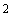 2. Требования к материалам лицевой поверхности дорожных знаков (тип Б, В). 2.1 Лицевые поверхности знаков должны быть изготовлены из  световозвращающей пленки  типа Б, В микропризматического класса, имеющей оптическую систему из микропризм, отвечающей требованиям ГОСТ Р 52290-2004.2.2. Световозвращающая пленка микропризматического класса, применяемая для изготовления знаков, должна быть сертифицирована на территории Российской Федерации на соответствие требованиям ГОСТ Р 52290-2004, предъявляемым к пленке типов Б, В. 2.3. Гарантийный срок службы пленки должен составлять не менее 7 лет.2.4. Символы и буквы на знаках должны быть выполнены из материалов, не снижающих показатели коэффициентов световозвращения и яркости пленок типов Б, В по ГОСТ Р 52290-2004.2.5. Способ нанесения внутренней символики на знаки – аппликация светофильтрующими материалами. Наличие стыков и швов на лицевой поверхности знаков в одном слое пленки не допускается.2.6. Подрядчик обязан предоставить Заказчику сертификат соответствия применяемой им пленки микропризматического класса. 2.7. На лицевой поверхности пленки микропризматического класса должна быть нанесена маркировка, содержащая следующую информацию:тип (класс) пленки;идентификационный код, содержащий информацию о номере партии и дате изготовления для возможности использования этой информации в случаях необходимости. Нанесение указанной маркировки на поверхность пленки красками или иными способами не допускается. 3. Требования к материалам основ дорожных знаков индивидуального проектирования. 3.1. Основы дорожных знаков индивидуального проектирования выполняются из стали оцинкованной толщиной не менее 1,2 мм с I классом покрытия по ГОСТ 14918-80. 3.2. Размеры, предельные отклонения и другие требования к сортаменту должны соответствовать требованиям ГОСТ 19904-90.3.3. Все конструктивные элементы, предназначенные для обеспечения жесткости и прочности основ из оцинкованной стали (каркасы, ребра жесткости и пр.), должны быть изготовлены из стального листа с антикоррозионным покрытием - цинковым или полимерным порошковым. Толщина оцинкованного покрытия дорожного знака должна быть не менее 40 мкм3.4. Все детали крепления знаков к опорам, в том числе: болты, гайки и т.п., должны быть изготовлены из нержавеющей стали, либо из стали с антикоррозионным покрытием, выполненных методом горячего цинкования или полимерным порошковым напылением.3.5. Корпус и оборотная сторона основ знаков, а также все элементы крепления, должны быть серого цвета, за исключением оцинкованных поверхностей. 3.6. Поверхность основ знаков, предназначенная для размещения информации, должна быть ровной, без вогнутостей, выпуклостей, вмятин, глубоких царапин и прочих изъянов, затрудняющих соблюдение правил наклейки изображений знаков. Не допускаются нарушения целостности цинкового покрытия в виде растрескивания, царапин, шелушения, сколов.4. Требования к материалам для основ стандартных знаков.4.1. Основы щитов для изображений стандартных знаков 2-го и 3-го типоразмеров выполняется из  стали оцинкованной  толщиной не менее 0,9 мм с I классом покрытия по ГОСТ 14918-80. 4.2. Размеры, предельные отклонения и другие требования к сортаменту должны соответствовать требованиям ГОСТ 19904-90.4.3. Все конструктивные элементы основы стандартных дорожных знаков, в том числе и крепежные элементы, должны быть изготовлены в соответствии с требованиями п. 3.3., 3.4., 3.5. настоящего технического задания.4.4. Кронштейны для крепления знака должны быть выполнены из листовой стали толщиной не менее 2 мм. 4.5. Требования к поверхности основ стандартных знаков определены в п.3.6 настоящих технических требований.  5. Требования к конструкции знаков индивидуального проектирования.При разработке конструкции основ знаков индивидуального проектирования следует руководствоваться следующими требованиями:- Конструкция должна  обеспечивать устойчивость знаков индивидуального проектирования при ветровых нагрузках не менее 20 м/с (при возникновении спорных вопросов о количестве стоек для установки дорожных знаков подрядчик обязан предоставить Заказчику расчет предлагаемой конструкции на обеспеченность устойчивости к ветровой нагрузке).- Конструктивное исполнение знаков индивидуального проектирования должно обеспечивать внешний эстетический вид.- В случае использования рамных каркасов или элементов усиления, предназначенных для обеспечения прочности и устойчивости конструкции, их крепление к основе знаков индивидуального проектирования не должно нарушать ровность лицевой поверхности, предназначенной для размещения информации.6. Требования к конструкции стандартных дорожных знаков 6.1. Основы знаков прямоугольной, квадратной, треугольной и восьмиугольной форм должны иметь двойную отбортовку на прямых участках и одинарную отбортовку на участках закрукления; Основы знаков круглой формы должны иметь двойную отбортовку по всему периметру.6.2. Ширина отбортовки должна составлять не менее 10мм ±2 мм. Ширина отбортовки по всей длине и на всех сторонах знака должна быть одинакова.            6.3 Крепеж стандартных дорожных знаков должен осуществляться строго при помощи кронштейнов в соответствии с эскизом: . 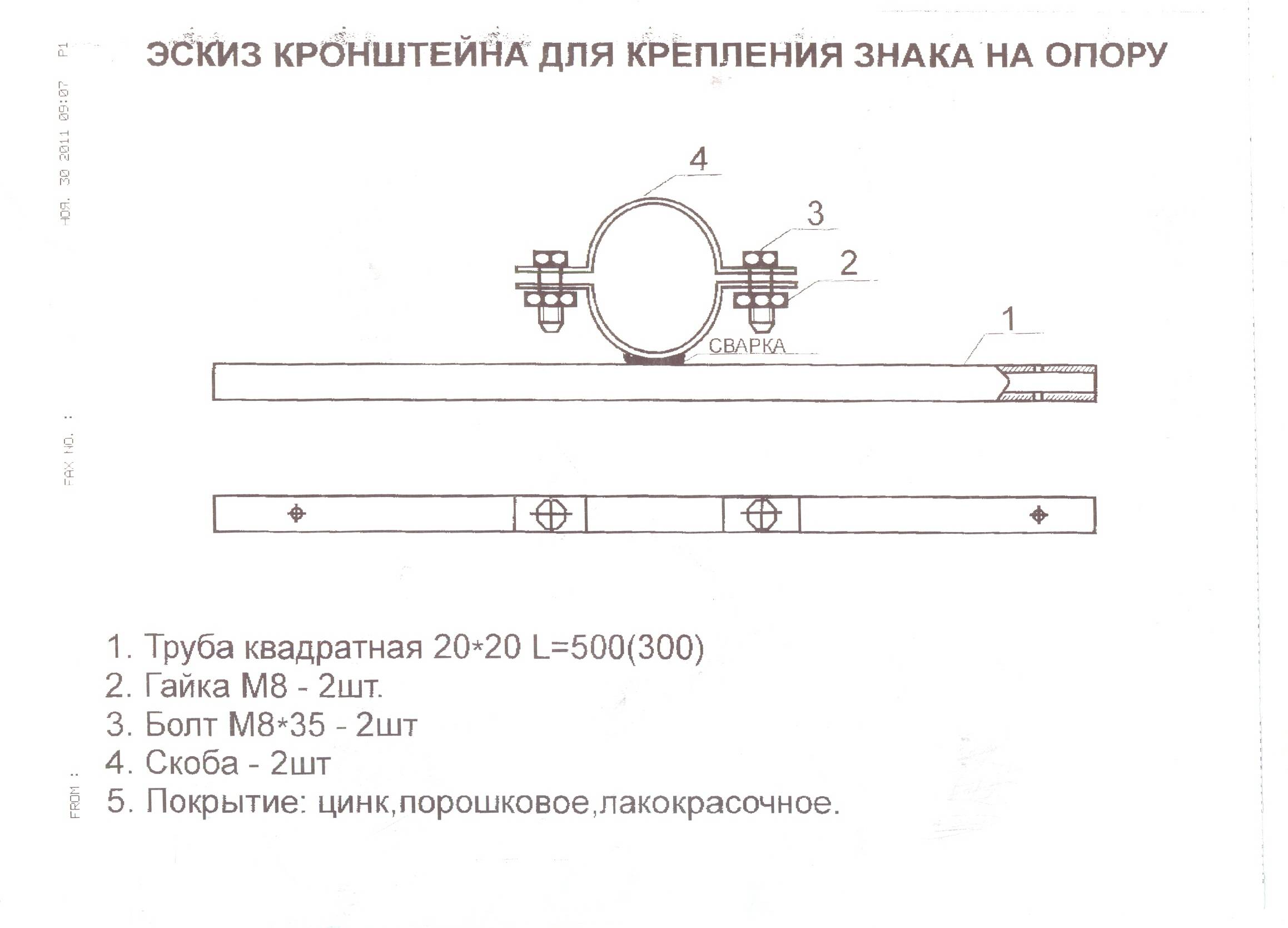 1. Труба квадратная 20х20, L=500 (300)2. Гайка М8 – 2шт.3. Болт М8х35 – 2шт.4. Скоба – 2 шт.7. Требования к крепежным элементам знаков индивидуального проектирования, стандартных знаков.7.1. Крепежные элементы не должны искажать информацию, расположенную на лицевой поверхности знаков индивидуального проектирования, стандартных знаков. 7.2. Крепежные элементы должны обеспечивать технологичный монтаж на опорах знаков индивидуального проектирования, стандартных знаков. 8. Требования к опорам (стойкам) дорожных знаков. 8.1. Опоры для знаков индивидуального проектирования площадью щита более 4м2 изготавливаются из металлических полых (пустотелых) труб круглого сечения диаметром не менее 108 мм (зависит от выполнения п. 5), удовлетворяющие требованиям ГОСТ 10705-80; ГОСТ 8733-74. 8.2. Опоры для стандартных дорожных знаков и иных дорожных знаков не указанных в п. 8.1. изготавливаются из металлических полых (пустотелых) труб круглого сечения диаметр опор для дорожных знаков должен составлять не менее 76 мм (зависит от выполнения п. 5), удовлетворяющие требованиям ГОСТ 10705-80; ГОСТ 8733-74. 8.3. Трубы назначать по ГОСТ 10704-91, ГОСТ 8734-75, ГОСТ 8732-78, ГОСТ20295-85 для третьей группы конструкций по СП 16.1330.2011.  8.5. Необходимая длина (L, м) опор выбирается из условия:L = h 1 + h 2 + h 3,где h 1 — высота части опоры, закрытой знаком. Допускается, что разница по высоте между верхним краем знака индивидуального проектирования и верхним торцом опоры составит не более (не ниже) 0,15 м; h 2 — высота части опоры от нижнего края знака индивидуального проектирования до уровня проезжей части автомобильной дороги, принимаемая не менее 2,5 м; h 3 — заглубление опоры в грунт, равное 1,2 м для знаков индивидуального проектирования, 1.0 м - для стандартных дорожных знаков. 8.6. Применяемые сварочные материалы и технологии сварки должны обеспечивать значение временного сопротивления сварного шва не ниже нормативного значения временного сопротивления Run основного металла.8.7. Для болтовых соединений следует применять оцинкованные стальные болты и гайки, удовлетворяющие требованиям ГОСТ Р 52627-2006; ГОСТ Р 52628-2006. Болты назначать по ГОСТ 15589-70; ГОСТ 15591-70; ГОСТ 7796-70; ГОСТ 7798-70.8.8. Количество опор знаков индивидуального проектирования определяется исходя из их площади и способа установки.9. Способ укрепления опор (стоек) знаков. 9.1. Опоры дорожных знаков устанавливаются в фундамент, выполненный из бетона В15 марки 200. Верхний обрез фундамента опоры знака выполняют в соответствии с п. 5.1.11 ГОСТ Р 52289-2004 (заподлицо с поверхностью разделительной полосы, приподнятого островка безопасности и направляющего островка, обочины или присыпной бермы).9.2. Фундамент для знаков индивидуального проектирования выполнить размером не менее 0,4м×0,4м×0,5 метра на каждую стойку.9.3. Фундамент для стандартного знака выполнить размером не менее 0,3м×0,3м×0,5 метра на каждую стойку.10. При необходимости дорожные знаки устанавливаются на бермы. Объем и размеры берм определяются размерами устанавливаемых знаков и высотой насыпи. Бермы устраивают с таким расчетом, чтобы расстояние от стоек знаков до краев бермы было не менее 0,75м. При необходимости существующие бермы привести в нормативное состояние (досыпка, планировка, уплотнение грунта).Примечание: Требования к качеству выполнения работ, материалам, а так же правилам установки дорожных знаков неоговоренные в данном техническом задании определяются ГОСТ Р 52289-2004 и ГОСТ Р 52290-2004. Краски для наружных работ
Краски масляные должны изготовляться в соответствии с требованиями настоящего стандарта, нормативного или технического документа (НД или ТД) на конкретную марку краски масляной, по рецептуре и технологическому регламенту, утвержденным в установленном порядке. 
Сырье и материалы, применяемые при изготовлении красок масляных, должны быть разрешены к применению территориальными центрами здравоохранения. 
Краски масляные должны соответствовать требованиям и нормам, указанным в таблице 1. 
Таблица 1 
Требования к световозвращающей пленке для знаков1. Фото- и колориметрические характеристики световозвращающей пленки для знаков и методы испытаний по этим характеристикам должны соответствовать требованиям ГОСТ Р 52290-2004.2. Пленка должна иметь закрытую оптическую систему и быть устойчивой к воздействию климатических факторов: ультрафиолетового излучения и знакопеременных температур, т.е. не допускать существенного растрескивания, шелушения, пузырения, сворачивания краев и других дефектов после испытаний по ГОСТ 21903 и ГОСТ 27037.

После испытаний допускается снижение коэффициента световозвращения (удельного коэффициента силы света) на 20%.

Допускается снижение коэффициента яркости на 20%; колориметрические характеристики (координаты цветности) должны остаться в пределах3. Пленка должна быть устойчива к статическому воздействию жидкостей: бензина, 3%-ного раствора NaCI, дистиллированной воды и минеральных масел, т.е. не допускать существенного растрескивания, шелушения, пузырения, сворачивания краев и других дефектов после испытаний по ГОСТ 9.403.4. Пленка не должна допускать усадки (изменения размеров) свыше 0,5% в течение 10 мин и свыше 2% в течение 24 ч после удаления защитной подложки.5. Пленка должна обладать достаточной гибкостью, т.е. не растрескиваться после испытаний.6. Пленка, наклеенная на основание знака, должна обладать достаточной ударной прочностью, т.е. не растрескиваться за пределами непосредственной области удара .7. Клеевой слой пленки должен обеспечивать необходимую прочность сцепления (адгезию пленки к основанию знака) 8. Подложка, если таковая предусмотрена конструкцией пленки, должна удаляться без усилия и без предварительного вымачивания в воде или специальном растворе, а также без надломов, разрывов или снятия клея с пленки.Требования к ПССФрикционные ПГМ1. Песок природный и песок из отсевов дробления горных пород1.1. Модуль крупности природного песка 1,5-3,51.2. Зерновой состав, % массовая доля частиц размером:- свыше 10 мм не допускается;- свыше 5 мм до 10 мм, не более 20;- 0,16 мм и менее, не более 15.1.3. Массовая доля  глины в комках,  %, не более 0,5;1.4. Массовая доля  пылевидных и глинистых частиц, %, не более 5;1.5. Влажность, %, не более 52. Комбинированные ПГМ (пескосоляная смесь) из природного песка и отсевов дробления горных пород2.1. Зерновой состав, % массовая доля частиц размером:- свыше 10 мм не допускается;- свыше 5 мм до 10 мм, не более 20;2.2. Массовая доля  химических ПГМ,  %, не менее 10 (20);Требования к химическим противогололедным материалам2.2.1. Зерновой состав, % массовая доля частиц размером:- свыше 10 мм не допускается;- свыше 5 мм до 10 мм, не более 20;2.2.2. Массовая доля  хлористого натрия,  %, не менее 93;2.2.3. Массовая доля  нерастворимых в воде веществ, %, не более 2,5;2.2.4. Влажность, %, не более 5Природные песчано-гравийные смеси (для общестроительных работ)1.Содержание зерен гравия размером более 5 мм в природной песчано-гравийной смеси  должно быть не менее 10% и не более 95% по массе: 2. Наибольшая крупность зерен гравия в природной песчано-гравийной смеси должна быть не менее 10 мм и не более 70 мм:3. Зерновой состав гравия, входящего в состав природной песчано-гравийной смеси, должен отвечать требованиям, указанным в таблице4. Пески, входящие в состав природной песчано-гравийной смеси по зерновому составу, должны отвечать требованиям ГОСТ 8736-93 к крупным, средним, мелким и очень мелким пескам;5. Содержание зерен слабых пород в гравии должно быть, % по массе,  не более 10;6. Марка по дробимости гравия должна быть не менее 800;7. Содержание глины в комках должно быть,  % по массе, не более 1;8. Содержание пылевидных и глинистых частиц (размером менее 0,05 мм) % по массе, не более 5;9. Песчано-гравийные смеси не должны содержать засоряющих включений.ПЕРЕЧЕНЬ НОРМАТИВНО-ТЕХНИЧЕСКИХ ДОКУМЕНТОВНачальник отдела строительства и   ЖКХ                              Салтыков С.В.                                                                                                                                                  Приложение № 4к извещению о проведениизапроса котировок Проект                               МУНИЦИПАЛЬНЫЙ КОНТРАКТ № ____Администрация муниципального образования «Красногорский район», действующая от имени муниципального образования «Красногорский район», в лице Главы муниципального образования «Красногорский район» Корепанова Владимира Серафимовича, действующего на основании Устава, именуемая в дальнейшем «Заказчик», с одной стороны, и _____________________,  в лице ____________________, действующего на основании _______________, далее именуемый «Подрядчик» с другой стороны, совместно именуемые в дальнейшем «Стороны» в соответствии с Федеральным законом от 05.04.2013 № 44-ФЗ "О контрактной системе в сфере закупок товаров, работ, услуг для обеспечения государственных и муниципальных нужд", по итогам запроса котировок на основании решения котировочной комиссии (протокол рассмотрения и оценки заявок на участие в запросе котировок №___ для закупки №______ от «___» ___  2016 г.), заключили настоящий муниципальный контракт (далее – Контракт), о нижеследующем:1.Предмет Контракта1.1. Заказчик поручает, а Подрядчик принимает на себя обязательства на выполнение работ по содержанию автомобильной дороги местного значения общего пользования (Глазов - Красногорское) - Котомка с км 0+000 по км 0+880, по которым проходят маршруты школьных автобусов в Красногорском районе Удмуртской Республики (далее - работы), обеспечивающие безопасное и бесперебойное движение транспортных средств. 1.2. Конкретные виды и объемы работ, сроки их выполнения, а также требуемый уровень содержания определяются Техническим заданием (Приложение №1 к настоящему Контракту).1.3. Сроки выполнения работ Начало: с 01 января 2017 года.Окончание: по 31 августа 2017 года.2. Цена Контракта и порядок оплаты2.1. Цена настоящего Контракта составляет  ____________рублей ____________копеек, в том числе НДС /НДС не облагается.Цена контракта является твердой и определяется на весь срок исполнения Контракта.2.2. Заказчик осуществляет финансирование (оплату) фактически выполненных работ в установленные настоящим Контрактом сроки за счет средств субсидий из бюджета Удмуртской Республики в пределах лимитов бюджетных обязательств и предельных объемов финансирования на текущий период. Финансирование работ по настоящему Контракту осуществляется путем перечисления денежных средств на расчетный счет Подрядчика в размере, не превышающем предельные объемы финансирования в текущем месяце, в течение 60 дней с момента подписания сторонами акта о приемке выполненных работ (форма № КС-2), справки о стоимости выполненных работ и затрат (форма КС-3).2.3. Основанием для оплаты работ является принятие Заказчиком объемов выполненных работ и подписанные Подрядчиком и Заказчиком акт о приемке выполненных работ (форма № КС-2), справка о стоимости выполненных работ и затрат (форма КС-3), при этом ежемесячное выполнение работ и их оплата в рамках настоящего Контракта не является этапом исполнения настоящего Контракта.3.Обязанности и права Заказчика3.1. При выполнении Подрядчиком обязательств, установленных настоящим Контрактом, Заказчик обязан перечислить Подрядчику финансовые средства в порядке и на условиях настоящего Контракта.3.2.  Заказчик обязан:3.2.1. Осуществлять контроль за исполнением Подрядчиком обязательств по настоящему Контракту, включая вопросы организации и ведения работ, а также обеспечения качества выполняемых работ и используемых материалов.3.2.2. В установленном порядке Заказчик обязан осуществлять ежемесячную приемку выполненных работ в соответствии с условиями настоящего Контракта, Техническим заданием (Приложения №1 к настоящему Контракту), стандартами, техническими и технологическими требованиями и нормами к соответствующим (предусмотренным настоящим Контрактом) видам работ и материалам, перечисленным в Перечне     нормативно-технических документов, применяемых при выполнении работ по настоящему Контракту (Приложение №2 к настоящему Контракту), с оформлением двусторонних актов (формы № КС-2 и № КС-3) и (при необходимости, в соответствии с Приложением №1 к настоящему Контракту, при этом ежемесячное выполнение работ в рамках настоящего Контракта не является этапом исполнения настоящего Контракта.Подрядчик при приемке работ представляет Заказчику документацию в соответствии с Перечнем документов  (Приложение №3 к настоящему Контракту).3.2.3. Заказчик совместно с Подрядчиком ежемесячно производит комиссионное обследование автомобильных дорог с оформлением двустороннего Акта проверки содержания автомобильной дороги (Приложение №5 к настоящему Контракту) или (при необходимости, в соответствии с Приложением №1 к настоящему Контракту). При отказе Подрядчика от подписания Акта проверки содержания автомобильной дороги (Приложение №5 к настоящему Контракту), Акт проверки содержания автомобильной дороги, направляется Подрядчику заказным письмом. При не поступлении мотивированного возражения на указанные документы в течение 5 дней с момента получения Подрядчиком Акта проверки содержания автомобильной дороги, служит основанием для применения санкций в соответствии с настоящим Контрактом.3.3. Заказчик имеет право:3.3.1.  Информировать Подрядчика о планируемых изменениях режима эксплуатации участков автомобильных дорог, уровня содержания автомобильных дорог или их отдельных элементов на основании актов весеннего и осеннего осмотров и других документов, нормативной документации, условий финансирования и правил приемки работ, о поступающих от пользователей дороги замечаниях, претензиях, жалобах, исках, возникновению которых послужила деятельность Подрядчика.3.3.2. Беспрепятственного доступа ко всем видам работ, являющихся предметом настоящего Контракта, в любое время суток, на любой стадии производства работ, в течение всего периода действия настоящего Контракта.4.Обязанности и права Подрядчика4.1.  Подрядчик обязан обеспечивать заданный в п.1.1. и п.1.3. настоящего Контракта уровень содержания для обеспечения круглогодичного бесперебойного и безопасного движения транспортных средств по автомобильным дорогам. В случае возникновения причин и условий, создающих реальную угрозу безопасности и бесперебойности движения транспортных средств по автомобильным дорогам, Подрядчик обязан предпринять необходимые меры, направленные на устранение таких причин и условий, в порядке и сроки, установленные Перечнем нормативно-технических документов, применяемых при выполнении работ по настоящему Контракту (Приложение №2 к настоящему Контракту). 4.2. Если в ходе выполнения работ настоящего Контракта потребуется получение специального разрешения на выполнение отдельных видов работ для надлежащего исполнения обязанностей по настоящему Контракту, то Подрядчик обязан получить специальное разрешение до начала их выполнения.4.3. Вести с момента начала работ и до их завершения журналы ежедневных осмотров, производства работ, журналы входного, операционного и лабораторного контроля, оформленные и заверенные в установленном порядке. Фиксировать возникающие дефекты элементов дорог, элементов обустройства и сооружений с указанием сроков их ликвидации. 4.4.  Вести лабораторный контроль по качественным характеристикам применяемых материалов в лабораториях, прошедших метрологическое освидетельствование и оснащенных средствами измерений, позволяющих определять качество конкретных дорожно-строительных материалов и дорожных работ. 4.5. Обязательства по настоящему Контракту выполняются Подрядчиком в соответствии с условиями настоящего Контракта, Техническим заданием (Приложение №1 к настоящему Контракту), стандартами, техническими и технологическими требованиями и нормами к соответствующим (предусмотренным настоящим Контрактом) видам работ и материалам, перечисленным в Перечне нормативно-технических документов, применяемых при выполнении работ по настоящему Контракту (Приложение №2 к настоящему Контракту), а также в соответствии с природоохранными мероприятиями и действующими санитарными нормами.4.6. Подрядчик при приемке работ по настоящему Контракту сдает Заказчику документацию, предусмотренную Перечнем документов (Приложение №3 к настоящему Контракту).4.7.  Подрядчик вправе привлечь к исполнению своих обязательств других лиц (субподрядчиков). Подрядчик обязан предусмотреть в договоре с субподрядчиками их обязанность использовать авансовые платежи, если авансовый платеж предусматривается договором субподряда, исключительно на осуществление расходов, связанных с выполнением работ по настоящему Контракту. Подрядчик отвечает перед Заказчиком за неисполнение либо ненадлежащее исполнение обязательств субподрядчиком.4.8. Подрядчик обязан информировать Заказчика обо всех случаях повреждений автомобильных дорог, произошедших дорожно-транспортных и иных происшествиях, их причинах и последствиях, а также докладывать о принятых мерах. Информация должна быть направлена в течение 4 часов с момента обнаружения случаев, указанных выше, любым доступным способом, обеспечивающим ее получение и фиксацию.4.9. Подрядчик обязан в период срока действия настоящего Контракта взаимодействовать с территориальными подразделениями ГИБДД МВД УР по вопросам безопасности дорожного движения, осмотра мест совершения ДТП, сохранности автомобильных дорог и сооружений на них.4.10. Подрядчик обязан обеспечить устранение недостатков и дефектов в течение установленных сроков.4.11. На период ввода ограничения движения грузового транспорта на дорогах общего пользования Подрядчик, по письменному требованию Заказчика, устанавливает (демонтирует) в необходимом количестве дорожные знаки и информационные щиты.По окончании периода ограничения движения Подрядчик обязан произвести осмотр дорожных знаков и информационных щитов с составлением актов о перемещении на ответственное хранение. 4.12. Подрядчик обязан установить на дорожную технику, задействованную в выполнении работ в рамках настоящего Контракта, бортовое спутниковое навигационное оборудование ГЛОНАСС/GPS. 4.13. Подрядчик обязан обеспечить передачу Заказчику данных от бортового спутникового навигационного оборудования, установленного на дорожной технике.4.14. Подрядчик обеспечивает подготовку автомобильных дорог к пропуску паводковых вод и ледохода, создает запас материалов для проведения неотложных аварийно-восстановительных работ, организует дежурство ответственных лиц из числа инженерно-технических работников, бригад рабочих и механизаторов.4.15. В нештатных ситуациях, указанных в п.4.9. настоящего Контракта, в целях обеспечения безопасности участников движения и пассажиров, Подрядчик обязан незамедлительно и самостоятельно принимать решения и обеспечивать выполнение работ по расчистке проезжей части автомобильных дорог и немедленно приступить к ликвидации опасности. При необходимости в кратчайшие сроки обеспечить выполнение объемов работ по восстановлению безопасного проезда транспортных средств.4.16. Подрядчик обязан принять необходимые меры по сохранности автомобильных дорог от механических и иных повреждений, ухудшающих их транспортно-эксплуатационное состояние, в т.ч. вызванных несанкционированными действиями юридических или физических лиц, включая прокладку инженерных коммуникаций, строительство зданий и сооружений в полосе отвода, уничтожение или порчу дорожных знаков и иных элементов обустройства автомобильных дорог.Для взыскания ущерба с лиц, чьи действия повлекли ухудшение транспортно-эксплуатационного состояния автомобильных дорог, Подрядчик обязан принять меры по документальному фиксированию нанесения таких повреждений и предоставить указанные документы Заказчику (акт о повреждениях, составленный в присутствии виновного, расчет стоимости повреждения).4.17. В целях надлежащего исполнения обязательств по настоящему Контракту, обеспечения информационного взаимодействия сторон, а также для оперативного принятия мер по предупреждению или ликвидации последствий чрезвычайных происшествий, Подрядчик за свой счет в осенне-зимний и весенний периоды организовывает круглосуточное дежурство ответственных лиц из числа инженерно-технических работников предприятия, а также круглосуточное дежурство дорожной техники.4.18. До 25 декабря 2016 года Подрядчик предоставляет Заказчику Отчет (Приложение №4 к настоящему Контракту).4.19. Подрядчик обязан представить Заказчику информацию об интенсивности движения транспортных средств по автомобильным дорогам в соответствии с ВСН 45 –68. 5. Сдача и приемка работ, порядок и сроки оформления приемки5.1. Приемка выполненных работ осуществляется Заказчиком с участием Подрядчика в соответствии с условиями настоящего Контракта, Техническим заданием (Приложение №1 к настоящему Контракту), стандартами, техническими и технологическими требованиями и нормами к соответствующим видам работ и материалам, перечисленным в Перечне нормативно-технических документов, применяемых при выполнении работ по настоящему Контракту (Приложение №2 к настоящему Контракту), с оформлением двусторонних актов (формы № КС-2 и  № КС-3), при этом ежемесячное выполнение работ и их оплата в рамках настоящего Контракта не является этапом исполнения настоящего Контракта.Подрядчик при приемке работ представляет Заказчику документацию в соответствии с Перечнем документов (Приложение №3 к настоящему Контракту).5.2. По завершении выполнения работ по настоящему Контракту Подрядчик обязан ежемесячно в течение трех рабочих дней, следующих за отчетным месяцем, направить в адрес Заказчика акты о приемке выполненных работ (форма  № КС-2) по 2 экземпляра, справку о стоимости выполненных работ и затрат (форма № КС-3) в количестве 4 экземпляров для Заказчика, счет-фактуру, справку-отчет, заверенную территориальным подразделением ГИБДД МВД УР, о количестве ДТП на автомобильных дорогах, причинах их совершения, а также документы, указанные в Перечне документов (Приложение №3 к настоящему Контракту), при этом ежемесячное выполнение работ и их оплата в рамках настоящего Контракта не является этапом исполнения настоящего Контракта.5.3.  В течение 5 рабочих дней с даты получения документов, предусмотренных п.5.2. настоящего Контракта, Заказчик осуществляет приемку предъявленных Подрядчиком выполненных работ. 5.4. Заказчик вправе отказать Подрядчику в приемке работ и их оплате, если их объем, стоимость или качество не соответствуют и/или не подтверждаются исполнительной и другой технической документацией, предусмотренной настоящим Контрактом.5.5. В случае установления Заказчиком при приемке выполненных работ несоответствия качества выполненных работ требованиям Технического задания (Приложение №1 к настоящему Контракту), а также стандартам, техническим и технологическим требованиям и нормам к соответствующим видам работ и материалам, перечисленным в Перечне нормативно-технических документов, применяемых при выполнении работ (Приложение №2 к настоящему Контракту), акт выполненных работ не подписывается Заказчиком до момента устранения Подрядчиком выявленных нарушений. 6. Гарантии качества по сданным работам6.1. Гарантийные сроки качества результата работ составляют:- на ямочный ремонт – 1 (один) год;- на окраску дорожных стоек, барьерного ограждения,  – 1 (один) год;- на замену дорожных знаков – 5 (пять) лет.При этом исчисление гарантийных сроков по выполняемым работам начинается с момента (даты) подписания сторонами актов выполненных работ (форма № КС-2). 6.2. Если в период гарантийной эксплуатации автомобильных дорог обнаружатся дефекты, то Подрядчик обязан их устранить за свой счет и в согласованные с Заказчиком сроки. Для участия в составлении акта, фиксирующего дефекты, согласования порядка и сроков их устранения, Подрядчик обязан направить своего представителя не позднее 3 дней со дня получения письменного извещения Заказчика. Если гарантийные обязательства не выполняются в установленные сроки, Заказчик вправе привлечь для выполнения этих работ другого Подрядчика с последующим взысканием расходов с Подрядчика в установленном действующим законодательством порядке.При отказе Подрядчика от составления или подписания акта обнаруженных дефектов Заказчик составляет односторонний акт, с привлечением экспертов, все расходы по работе которых, при установлении вины Подрядчика, возмещаются последним в полном объеме.6.3. В случае выявления дефектов отдельных конструктивных элементов сооружений в пределах гарантийного срока, гарантийный срок на этот элемент или часть сооружения устанавливается вновь в соответствии с настоящим пунктом с момента (даты) завершения работ по устранению дефекта, оформляемый соответствующим актом.7. Ответственность сторон 7.1. В случае просрочки исполнения Заказчиком обязательств, предусмотренных Контрактом, а также в иных случаях неисполнения или ненадлежащего исполнения Заказчиком обязательств, предусмотренных Контрактом, Подрядчик вправе потребовать уплаты неустоек (штрафов, пеней).7.2. Пеня начисляется за каждый день просрочки исполнения Заказчиком обязательства, предусмотренного Контрактом, начиная со дня, следующего после дня истечения установленного Контрактом срока исполнения обязательства. При этом размер пени устанавливается в размере одной трехсотой действующей на дату уплаты пеней ставки рефинансирования Центрального банка Российской Федерации от неуплаченной в срок суммы.7.3. В случае ненадлежащего исполнения Заказчиком обязательств, предусмотренных Контрактом, за исключением просрочки исполнения обязательств Подрядчик вправе взыскать с Заказчика штраф в размере ___________________руб. *: 2,5 процентов цены Контракта в случае, если цена Контракта не превышает 3 млн. рублей.*Размер штрафа включается в Контракт в виде фиксированной суммы, рассчитанной исходя из цены Контракта на момент заключения Контракта в соответствии с Постановлением Правительства Российской Федерации от 25.11.2013 № 1063.7.4. В случае просрочки исполнения Подрядчиком обязательств, предусмотренных Контрактом, а также в иных случаях неисполнения или ненадлежащего исполнения Подрядчиком обязательств, предусмотренных Контрактом, Заказчик направляет Подрядчику требование об уплате неустоек (штрафов, пеней).7.5. Пеня начисляется за каждый день просрочки исполнения Подрядчиком обязательства, предусмотренного Контрактом, и устанавливается в размере не менее одной трехсотой действующей на дату уплаты пени ставки рефинансирования Центрального банка Российской Федерации от цены Контракта, уменьшенной на сумму, пропорциональную объему обязательств, предусмотренных Контрактом и фактически исполненных подрядчиком, и определяется по формуле П = (Ц - В) x С  (где Ц - цена контракта; В – стоимость фактически исполненного в установленный срок Подрядчиком обязательства по Контракту, определяемая на основании документа о приемке товаров, в том числе отдельных этапов исполнения Контракта; С - размер ставки).Размер ставки определяется по формуле С = СЦБ х ДП (где СЦБ – размер ставки рефинансирования, установленной Центральным банком Российской Федерации на дату уплаты пени, определяемый с учетом коэффициента К;  ДП - количество дней просрочки).Коэффициент К определяется по формуле К = ДП/ДК х 100% (где ДП - количество дней просрочки;  ДК - срок исполнения обязательства по Контракту (количество дней).При К, равном 0 - 50 процентам, размер ставки определяется за каждый день просрочки и принимается равным 0,01 ставки рефинансирования, установленной Центральным банком Российской Федерации на дату уплаты пени.При К, равном 50 - 100 процентам, размер ставки определяется за каждый день просрочки и принимается равным 0,02 ставки рефинансирования, установленной Центральным банком Российской Федерации на дату уплаты пени.При К, равном 100 процентам и более, размер ставки определяется за каждый день просрочки и принимается равным 0,03 ставки рефинансирования, установленной Центральным банком Российской Федерации на дату уплаты пени.7.6. За ненадлежащее исполнение Подрядчиком обязательств, предусмотренных Контрактом, за исключением просрочки исполнения Заказчиком, Подрядчиком обязательств (в том числе гарантийного обязательства), предусмотренных Контрактом, Подрядчик выплачивает Заказчику штраф в размере _________________ руб. *:10 процентов цены Контракта в случае, если цена Контракта не превышает 3 млн. рублей.*Размер штрафа включается в Контракт в виде фиксированной суммы, рассчитанной исходя из цены Контракта на момент заключения Контракта в соответствии с Постановлением Правительства Российской Федерации от 25.11.2013 № 1063.7.7. Сторона освобождается от уплаты неустойки (штрафа, пени), если докажет, что неисполнение или ненадлежащее исполнение обязательства, предусмотренного Контрактом, произошло вследствие непреодолимой силы или по вине другой стороны.7.8. Уплата неустойки (штрафа, пени) не освобождает стороны от исполнения принятых на себя обязательств по Контракту.8. Обстоятельства непреодолимой силы8.1. При наступлении обстоятельств непреодолимой силы (чрезвычайных, непреодолимых при данных условиях и препятствующих исполнению сторонами обязательств по Контракту) сроки исполнения обязательств отодвигаются соразмерно времени, в течение которого будут иметь место такие обстоятельства.8.2. К обстоятельствам, указанным в пункте 8.1 Контракта, в частности, относятся: стихийные бедствия, национальные и отраслевые забастовки, военные действия, эпидемии, акты органов власти и естественных монополий (в том числе зарубежных) запретительного (ограничительного) характера по ограничению перевозок в определенных направлениях, по ограничению подачи видов энергии, эмбарго на определенные виды продукции, сырья.8.3. Сторона, для которой создалась невозможность исполнения обязательств по Контракту, должна незамедлительно известить другую сторону о наступлении и прекращении обстоятельств, указанных в пункте 8.2 Контракта.8.4. Надлежащим доказательством наличия обстоятельств и их продолжительности будут служить справки, выдаваемые торгово-промышленной палатой или иным компетентным органом, равно как и иное документальное и достаточное подтверждение обстоятельств непреодолимой силы.9. Порядок рассмотрения споров9.1. Споры и разногласия, возникающие при исполнении Контракта, будут решаться сторонами путем переговоров, обмена письмами, обмена телеграммами, факсимильными сообщениями.9.2. В случае не достижения взаимоприемлемого решения стороны вправе передать спорный вопрос на разрешение в Арбитражный суд Удмуртской Республики в соответствии с законодательством Российской Федерации.10. Заключительные положения10.1. Контракт вступает в силу с момента его заключения в соответствии с законодательством Российской Федерации и действует до полного  исполнения сторонами своих обязательств, но не позднее 25 декабря 2017 года  (включительно).10.2. Контракт может быть расторгнут по соглашению сторон, по решению суда, в случае одностороннего отказа стороны Контракта от исполнения Контракта в соответствии с гражданским законодательством и в порядке, предусмотренном Федеральным законом от 05.04.2013 № 44-ФЗ «О контрактной системе в сфере закупок товаров, работ, услуг для обеспечения государственных и муниципальных нужд».10.3. Заказчик вправе принять решение об одностороннем отказе от исполнения Контракта по основаниям, предусмотренным Гражданским кодексом Российской Федерации для одностороннего отказа от исполнения отдельных видов обязательств.10.4. Адреса сторон, указанные в Контракте, являются надлежащими для любых уведомлений и сообщений. Стороны обязуются письменно извещать друг друга об изменениях реквизитов, указанных в Контракте, в течение 5 рабочих дней. Такие изменения считаются вступившими в силу с даты получения другой стороной уведомления об этом изменении. Все риски, связанные с не уведомлением или возникшие в результате не уведомления, несет сторона, не исполнившая свои обязательства в соответствии с настоящим пунктом.10.5 Изменение существенных условий Контракта при его исполнении не допускается, за исключением их изменения по соглашению сторон в следующих случаях:- в случаях, предусмотренных пунктом 6 статьи 161 Бюджетного кодекса Российской Федерации, при уменьшении ранее доведенных до муниципального заказчика как получателя бюджетных средств лимитов бюджетных обязательств. При этом муниципальный заказчик в ходе исполнения Контракта обеспечивает согласование новых условий Контракта, в том числе цены и (или) сроков исполнения Контракта и (или) количества товара, объема работы или услуги, предусмотренных Контрактом.  В установленных пунктом 6 части 1 статьи 95 Федерального закона № 44-ФЗ от 05.04.2013 г. случаях сокращение количества товара, объема работы или услуги при уменьшении цены Контракта осуществляется в соответствии с методикой, утвержденной Правительством Российской Федерации.-  при снижении цены Контракта без изменения предусмотренных Контрактом количества товара, объема работы или услуги, качества поставляемого товара, выполняемой работы, оказываемой услуги и иных условий Контракта;- если по предложению заказчика увеличиваются предусмотренные Контрактом объем работы не более чем на десять процентов или уменьшаются предусмотренные Контрактом, объем выполняемой работы не более чем на десять процентов.10.6. При исполнении Контракта не допускается перемена Подрядчика, за исключением случаев, если новый Подрядчик является правопреемником Подрядчика по Контракту вследствие реорганизации юридического лица в форме преобразования, слияния или присоединения.10.7. Все изменения и дополнения к Контракту имеют силу, если они подписаны обеими сторонами, в случаях, если такие изменения и дополнения допускаются законодательством Российской Федерации.10.8. По требованию Заказчика Подрядчик обязан предоставлять достоверную информацию о ходе исполнения своих обязательств по Контракту в течение 3 рабочих дней со дня получения такого требования.10.9. В случае возникновения сложностей при исполнении Контракта Подрядчик обязан незамедлительно уведомить об этом Заказчика в письменной форме с указанием характера сложностей и причин их возникновения.10.10. Во всем остальном, не предусмотренном Контрактом, стороны будут руководствоваться законодательством Российской Федерации.Приложения к настоящему Контракту:Приложение №1 – Техническое задание по выполнению постоянного комплекса профилактических работ по содержанию автомобильных дорог.Приложение №2 - Перечень нормативно-технических документов.Приложение №3 - Перечень документов,  предоставляемых подрядчиком Приложение №4 – Отчет.Приложение №5 - Приложение №6- Акт проверки содержания автомобильных дорог.11. Реквизиты и подписи сторонТехническое задание на выполнение работ по содержанию автомобильной дороги местного значения общего пользования (Глазов - Красногорское) - Котомка с км 0+000 по км 0+880, по которым проходят маршруты школьных автобусов в Красногорском районе Удмуртской Республики1.Подрядчику в период с 1 января 2017 года по 31 августа 2017 года надлежит осуществлять  комплекс работ по содержанию автомобильной дороги местного значения общего пользования (Глазов – Красногорское) – Котомка, по которым проходят маршруты школьных автобусов	2. Требования к результатам работ:  1) Все виды работ по содержанию автомобильной дороги местного значения общего пользования (Глазов – Красногорское) – Котомка, по которой проходит  маршрут движения  школьных  автобусов, должны быть выполнены в соответствии с Техническим заданием и локальным сметным расчётом, нормативно-технической документацией, требованиями контракта и действующих нормативных правовых актов, а также в соответствии с требованиями государственных стандартов.2) Подрядчик должен гарантировать:- качество выполнения всех работ согласно нормативно-технической документации (обязательной при выполнении дорожных работ);- качество выполненных работ на гарантийный срок эксплуатации результата работ; - качество используемых материалов (на применяемые в производстве работ должны быть соответствующие сертификаты, паспорта качества, выданные предприятиями- производителями (изготовителями), результаты испытаний и другие документы, удостоверяющие их качество, оформленные в соответствии с нормами российского законодательства и действующие на территории Российской Федерации);- своевременное устранение недостатков и дефектов, выявленных при приемке работ и в период гарантийной эксплуатации объекта; 3. Организационные, технические и технологические решения, которые обеспечивают сдачу результата работ заказчику с необходимым качеством и в установленные сроки:Контроль качества: Качество выполнения работ зависит от соблюдения нормативных требований к применяемым материалам и технологии выполнения работ, при этом осуществляется:- входной контроль поступающих материалов;- операционный контроль качества осуществляет производитель работ;4. Техника безопасности при производстве работ. 1. Ответственность за безопасность проведения работ несет подрядчик.2. В целях обеспечения безопасности жизни людей при производстве работ необходимо соблюдать требования ВСН 37-84 «Инструкция по организации движения и ограждению мест производства дорожных работ» и Методических рекомендаций «Организация движения и ограждение мест производства дорожных работ».3. Все бригады должны быть одеты в спецодежду оранжевого цвета, укомплектованы комплектом дорожных знаков согласно схеме производства работ, автомобили должны быть оборудованы проблесковыми маячками желтого или оранжевого цвета.5. Охрана окружающей природной среды. При производстве работ необходимо соблюдать требования Закона "Об охране окружающей среды" с выполнением трех основных задач: сохранения природной среды, предупреждения вредного воздействия на природу и здоровье человека, оздоровление и улучшение качества окружающей среды.    Участник размещения заказа не имеет права самостоятельно изменять виды и объемы работ. 6. Срок предоставления гарантий качества работ: - ямочный ремонт – 1 (один) год;- на окраску дорожных стоек, барьерного ограждения,  – 1 (один) год;- на замену дорожных знаков – 5 (пять) лет;7. Технические характеристики товара (материала) используемого при выполнении работ Требования к характеристикам используемых материаловДорожные знаки:1. Вновь устанавливаемые и заменяемые дорожные знаки 1.22, 1.23, 5.19.1, 5.19.2, 4.2.1, 4.2.2, 4.2.3, 1.34.1, 1.34.2, 1.34.3  изготавливаются с применением пленки типа В (пленки с очень высокой интенсивностью световозвращения, имеющие оптическую систему из микропризм) на щитах желто-зеленого цвета. Прочие дорожные знаки должны иметь оптическую систему из микропризм, соответствующую пленке типа Б (пленка с высокой интенсивностью световозвращения).  Все дорожные знаки должны иметь маркировку знака общей площадью не более 100 см2 нанесенную на его обратную сторону и изготовленную из световозвращающей пленки типа А белого или желтого цвета, на которую наносят маркирующие надписи черного цвета со следующими данными (товарный знак предприятия-изготовителя; дату изготовления; обозначение стандарта; обозначение технических условий; надпись "дата установки" со свободным полем, на которое во время установки знака несмываемым маркером черного цвета наносят дату установки знака; тип, наименование, марку и номер серии используемой световозвращающей пленки), а также удовлетворять требованиям, перечисленным ниже.2. Требования к материалам лицевой поверхности дорожных знаков (тип Б, В). 2.1 Лицевые поверхности знаков должны быть изготовлены из  световозвращающей пленки  типа Б, В микропризматического класса, имеющей оптическую систему из микропризм, отвечающей требованиям ГОСТ Р 52290-2004.2.2. Световозвращающая пленка микропризматического класса, применяемая для изготовления знаков, должна быть сертифицирована на территории Российской Федерации на соответствие требованиям ГОСТ Р 52290-2004, предъявляемым к пленке типов Б, В. 2.3. Гарантийный срок службы пленки должен составлять не менее 7 лет.2.4. Символы и буквы на знаках должны быть выполнены из материалов, не снижающих показатели коэффициентов световозвращения и яркости пленок типов Б, В по ГОСТ Р 52290-2004.2.5. Способ нанесения внутренней символики на знаки – аппликация светофильтрующими материалами. Наличие стыков и швов на лицевой поверхности знаков в одном слое пленки не допускается.2.6. Подрядчик обязан предоставить Заказчику сертификат соответствия применяемой им пленки микропризматического класса. 2.7. На лицевой поверхности пленки микропризматического класса должна быть нанесена маркировка, содержащая следующую информацию:тип (класс) пленки;идентификационный код, содержащий информацию о номере партии и дате изготовления для возможности использования этой информации в случаях необходимости. Нанесение указанной маркировки на поверхность пленки красками или иными способами не допускается. 3. Требования к материалам основ дорожных знаков индивидуального проектирования. 3.1. Основы дорожных знаков индивидуального проектирования выполняются из стали оцинкованной толщиной не менее 1,2 мм с I классом покрытия по ГОСТ 14918-80. 3.2. Размеры, предельные отклонения и другие требования к сортаменту должны соответствовать требованиям ГОСТ 19904-90.3.3. Все конструктивные элементы, предназначенные для обеспечения жесткости и прочности основ из оцинкованной стали (каркасы, ребра жесткости и пр.), должны быть изготовлены из стального листа с антикоррозионным покрытием - цинковым или полимерным порошковым. Толщина оцинкованного покрытия дорожного знака должна быть не менее 40 мкм3.4. Все детали крепления знаков к опорам, в том числе: болты, гайки и т.п., должны быть изготовлены из нержавеющей стали, либо из стали с антикоррозионным покрытием, выполненных методом горячего цинкования или полимерным порошковым напылением.3.5. Корпус и оборотная сторона основ знаков, а также все элементы крепления, должны быть серого цвета, за исключением оцинкованных поверхностей. 3.6. Поверхность основ знаков, предназначенная для размещения информации, должна быть ровной, без вогнутостей, выпуклостей, вмятин, глубоких царапин и прочих изъянов, затрудняющих соблюдение правил наклейки изображений знаков. Не допускаются нарушения целостности цинкового покрытия в виде растрескивания, царапин, шелушения, сколов.4. Требования к материалам для основ стандартных знаков.4.1. Основы щитов для изображений стандартных знаков 2-го и 3-го типоразмеров выполняется из  стали оцинкованной  толщиной не менее 0,9 мм с I классом покрытия по ГОСТ 14918-80. 4.2. Размеры, предельные отклонения и другие требования к сортаменту должны соответствовать требованиям ГОСТ 19904-90.4.3. Все конструктивные элементы основы стандартных дорожных знаков, в том числе и крепежные элементы, должны быть изготовлены в соответствии с требованиями п. 3.3., 3.4., 3.5. настоящего технического задания.4.4. Кронштейны для крепления знака должны быть выполнены из листовой стали толщиной не менее 2 мм. 4.5. Требования к поверхности основ стандартных знаков определены в п.3.6 настоящих технических требований.  5. Требования к конструкции знаков индивидуального проектирования.При разработке конструкции основ знаков индивидуального проектирования следует руководствоваться следующими требованиями:- Конструкция должна  обеспечивать устойчивость знаков индивидуального проектирования при ветровых нагрузках не менее 20 м/с (при возникновении спорных вопросов о количестве стоек для установки дорожных знаков подрядчик обязан предоставить Заказчику расчет предлагаемой конструкции на обеспеченность устойчивости к ветровой нагрузке).- Конструктивное исполнение знаков индивидуального проектирования должно обеспечивать внешний эстетический вид.- В случае использования рамных каркасов или элементов усиления, предназначенных для обеспечения прочности и устойчивости конструкции, их крепление к основе знаков индивидуального проектирования не должно нарушать ровность лицевой поверхности, предназначенной для размещения информации.6. Требования к конструкции стандартных дорожных знаков 6.1. Основы знаков прямоугольной, квадратной, треугольной и восьмиугольной форм должны иметь двойную отбортовку на прямых участках и одинарную отбортовку на участках закрукления; Основы знаков круглой формы должны иметь двойную отбортовку по всему периметру.6.2. Ширина отбортовки должна составлять не менее 10мм ±2 мм. Ширина отбортовки по всей длине и на всех сторонах знака должна быть одинакова.            6.3 Крепеж стандартных дорожных знаков должен осуществляться строго при помощи кронштейнов в соответствии с эскизом: . 1. Труба квадратная 20х20, L=500 (300)2. Гайка М8 – 2шт.3. Болт М8х35 – 2шт.4. Скоба – 2 шт.7. Требования к крепежным элементам знаков индивидуального проектирования, стандартных знаков.7.1. Крепежные элементы не должны искажать информацию, расположенную на лицевой поверхности знаков индивидуального проектирования, стандартных знаков. 7.2. Крепежные элементы должны обеспечивать технологичный монтаж на опорах знаков индивидуального проектирования, стандартных знаков. 8. Требования к опорам (стойкам) дорожных знаков. 8.1. Опоры для знаков индивидуального проектирования площадью щита более 4м2 изготавливаются из металлических полых (пустотелых) труб круглого сечения диаметром не менее 108 мм (зависит от выполнения п. 5), удовлетворяющие требованиям ГОСТ 10705-80; ГОСТ 8733-74. 8.2. Опоры для стандартных дорожных знаков и иных дорожных знаков не указанных в п. 8.1. изготавливаются из металлических полых (пустотелых) труб круглого сечения диаметр опор для дорожных знаков должен составлять не менее 76 мм (зависит от выполнения п. 5), удовлетворяющие требованиям ГОСТ 10705-80; ГОСТ 8733-74. 8.3. Трубы назначать по ГОСТ 10704-91, ГОСТ 8734-75, ГОСТ 8732-78, ГОСТ20295-85 для третьей группы конструкций по СП 16.1330.2011.  8.5. Необходимая длина (L, м) опор выбирается из условия:L = h 1 + h 2 + h 3,где h 1 — высота части опоры, закрытой знаком. Допускается, что разница по высоте между верхним краем знака индивидуального проектирования и верхним торцом опоры составит не более (не ниже) 0,15 м; h 2 — высота части опоры от нижнего края знака индивидуального проектирования до уровня проезжей части автомобильной дороги, принимаемая не менее 2,5 м; h 3 — заглубление опоры в грунт, равное 1,2 м для знаков индивидуального проектирования, 1.0 м - для стандартных дорожных знаков. 8.6. Применяемые сварочные материалы и технологии сварки должны обеспечивать значение временного сопротивления сварного шва не ниже нормативного значения временного сопротивления Run основного металла.8.7. Для болтовых соединений следует применять оцинкованные стальные болты и гайки, удовлетворяющие требованиям ГОСТ Р 52627-2006; ГОСТ Р 52628-2006. Болты назначать по ГОСТ 15589-70; ГОСТ 15591-70; ГОСТ 7796-70; ГОСТ 7798-70.8.8. Количество опор знаков индивидуального проектирования определяется исходя из их площади и способа установки.9. Способ укрепления опор (стоек) знаков. 9.1. Опоры дорожных знаков устанавливаются в фундамент, выполненный из бетона В15 марки 200. Верхний обрез фундамента опоры знака выполняют в соответствии с п. 5.1.11 ГОСТ Р 52289-2004 (заподлицо с поверхностью разделительной полосы, приподнятого островка безопасности и направляющего островка, обочины или присыпной бермы).9.2. Фундамент для знаков индивидуального проектирования выполнить размером не менее 0,4м×0,4м×0,5 метра на каждую стойку.9.3. Фундамент для стандартного знака выполнить размером не менее 0,3м×0,3м×0,5 метра на каждую стойку.10. При необходимости дорожные знаки устанавливаются на бермы. Объем и размеры берм определяются размерами устанавливаемых знаков и высотой насыпи. Бермы устраивают с таким расчетом, чтобы расстояние от стоек знаков до краев бермы было не менее 0,75м. При необходимости существующие бермы привести в нормативное состояние (досыпка, планировка, уплотнение грунта).Примечание: Требования к качеству выполнения работ, материалам, а так же правилам установки дорожных знаков неоговоренные в данном техническом задании определяются ГОСТ Р 52289-2004 и ГОСТ Р 52290-2004. Краски для наружных работ
Краски масляные должны изготовляться в соответствии с требованиями настоящего стандарта, нормативного или технического документа (НД или ТД) на конкретную марку краски масляной, по рецептуре и технологическому регламенту, утвержденным в установленном порядке. 
Сырье и материалы, применяемые при изготовлении красок масляных, должны быть разрешены к применению территориальными центрами здравоохранения. 
Краски масляные должны соответствовать требованиям и нормам, указанным в таблице 1. 
Таблица 1 
Требования к световозвращающей пленке для знаков1. Фото- и колориметрические характеристики световозвращающей пленки для знаков и методы испытаний по этим характеристикам должны соответствовать требованиям ГОСТ Р 52290-2004.2. Пленка должна иметь закрытую оптическую систему и быть устойчивой к воздействию климатических факторов: ультрафиолетового излучения и знакопеременных температур, т.е. не допускать существенного растрескивания, шелушения, пузырения, сворачивания краев и других дефектов после испытаний по ГОСТ 21903 и ГОСТ 27037.

После испытаний допускается снижение коэффициента световозвращения (удельного коэффициента силы света) на 20%.

Допускается снижение коэффициента яркости на 20%; колориметрические характеристики (координаты цветности) должны остаться в пределах3. Пленка должна быть устойчива к статическому воздействию жидкостей: бензина, 3%-ного раствора NaCI, дистиллированной воды и минеральных масел, т.е. не допускать существенного растрескивания, шелушения, пузырения, сворачивания краев и других дефектов после испытаний по ГОСТ 9.403.4. Пленка не должна допускать усадки (изменения размеров) свыше 0,5% в течение 10 мин и свыше 2% в течение 24 ч после удаления защитной подложки.5. Пленка должна обладать достаточной гибкостью, т.е. не растрескиваться после испытаний.6. Пленка, наклеенная на основание знака, должна обладать достаточной ударной прочностью, т.е. не растрескиваться за пределами непосредственной области удара .7. Клеевой слой пленки должен обеспечивать необходимую прочность сцепления (адгезию пленки к основанию знака) 8. Подложка, если таковая предусмотрена конструкцией пленки, должна удаляться без усилия и без предварительного вымачивания в воде или специальном растворе, а также без надломов, разрывов или снятия клея с пленки.Требования к ПССФрикционные ПГМ1. Песок природный и песок из отсевов дробления горных пород1.1. Модуль крупности природного песка 1,5-3,51.2. Зерновой состав, % массовая доля частиц размером:- свыше 10 мм не допускается;- свыше 5 мм до 10 мм, не более 20;- 0,16 мм и менее, не более 15.1.3. Массовая доля  глины в комках,  %, не более 0,5;1.4. Массовая доля  пылевидных и глинистых частиц, %, не более 5;1.5. Влажность, %, не более 52. Комбинированные ПГМ (пескосоляная смесь) из природного песка и отсевов дробления горных пород2.1. Зерновой состав, % массовая доля частиц размером:- свыше 10 мм не допускается;- свыше 5 мм до 10 мм, не более 20;2.2. Массовая доля  химических ПГМ,  %, не менее 10 (20);Требования к химическим противогололедным материалам2.2.1. Зерновой состав, % массовая доля частиц размером:- свыше 10 мм не допускается;- свыше 5 мм до 10 мм, не более 20;2.2.2. Массовая доля  хлористого натрия,  %, не менее 93;2.2.3. Массовая доля  нерастворимых в воде веществ, %, не более 2,5;2.2.4. Влажность, %, не более 5Природные песчано-гравийные смеси (для общестроительных работ)1.Содержание зерен гравия размером более 5 мм в природной песчано-гравийной смеси  должно быть не менее 10% и не более 95% по массе: 2. Наибольшая крупность зерен гравия в природной песчано-гравийной смеси должна быть не менее 10 мм и не более 70 мм:3. Зерновой состав гравия, входящего в состав природной песчано-гравийной смеси, должен отвечать требованиям, указанным в таблице4. Пески, входящие в состав природной песчано-гравийной смеси по зерновому составу, должны отвечать требованиям ГОСТ 8736-93 к крупным, средним, мелким и очень мелким пескам;5. Содержание зерен слабых пород в гравии должно быть, % по массе,  не более 10;6. Марка по дробимости гравия должна быть не менее 800;7. Содержание глины в комках должно быть,  % по массе, не более 1;8. Содержание пылевидных и глинистых частиц (размером менее 0,05 мм) % по массе, не более 5;9. Песчано-гравийные смеси не должны содержать засоряющих включений.Заказчик				                            Подрядчик____________________/ __________________/		  _________________/ _________________/Приложение № 2к муниципальному  контракту № 			от «_____»            2016г                                            ПЕРЕЧЕНЬ НОРМАТИВНО-ТЕХНИЧЕСКИХ ДОКУМЕНТОВ	Заказчик				                            Подрядчик____________________/ __________________/		  _________________/ _________________/Приложение № 3к муниципальному  контракту № 			                            от «_____»                          2016гПЕРЕЧЕНЬ ДОКУМЕНТОВ, ПРЕДОСТАВЛЯЕМЫХ ПОДРЯДЧИКОМ       «Журнал производства работ по содержанию автомобильных дорог», оформленный в соответствии с приказом ФДС России от 16.01.1999 № 9.Журналы еженедельного текущего осмотра состояния автомобильных дорог V категории, элементов обустройства и сооружений.Журналы сохранности автомобильных дорог и сооружений, акты о хищении, порче, разрушении элементов обустройств, участков автомобильной дороги и сооружений и копии заявлений в органы внутренних дел.Справки ГИБДД о дорожно-транспортных происшествиях с сопутствующими неудовлетворительными дорожными условиями на обслуживаемых участках автомобильной дороги за отчетный период. Отсутствие ДТП по дорожным условиям Подрядчик подтверждает справкой, заверенной ГИБДД.Накопительная ведомость выполненных работ по содержанию с нарастанием с начала года.Книги по искусственным сооружениям, включающим журнал производства работ.Заказчик				                            Подрядчик___________________/ __________________/		  _________________/ _________________/Приложение № 4к муниципальному  контракту № 	                               	                                          от «_____»                     2016гОТЧЕТ Наличие объектов, повышающих безопасность движения на региональных или межмуниципальных автомобильных дорогах основные сооружения и оборудование, повышающие безопасность дорожного движенияЗаказчик				                            Подрядчик_________________/ __________________/		  _________________/ _________________/Приложение № 5к муниципальному  контракту № 		                   	от «_____»                    2016гАКТ  №_____проверки содержания автомобильных дорог«    »___________20__г                                                                                          ______________ районКомиссия в составе:Представитель уполномоченной организации:  Представитель подрядной организации:_____________________________________________________________________________________  На основании муниципального контракта № __ от « __ » декабря 20__г. проведена проверка по выполнению работ по содержанию автомобильных дорог общего пользования и сооружения на них и выявлены следующие нарушения:
____________________________________________________________________________________________________________________________________________________________________________________Выявленные нарушения и дефекты устранить в срок до____________20__г.Об  устранении  доложить в письменном виде.Подписи:Представитель  уполномоченной организации:      ________________________________________                                                       Представитель подрядной организации:           _____________________________________________Акт получил:_____________________________________________________________________________________Заказчик				                            Подрядчик____________________/ __________________/		  _________________/ _________________/Заместитель главы Администрации по строительству___________________Т.П.СиговаНачальник отдела бухгалтерского учёта и отчётности __________________Т.Л.МаксимоваВедущий специалист – эксперт сектора правовой экспертизы и судебного представительства Администрации муниципального образования «Красногорский район».__________________Н.В.Ульянова№ п/пНаименование пунктаСодержание1ЗаказчикАдминистрация муниципального образования «Красногорский район»Место нахождения и почтовый адрес: 427650, Удмуртская Республика, Красногорский район, с. Красногорское, ул. Ленина, 64Контактное лицо: Сухих Елена Ивановна, Максимова Надежда Леонидовнател./факс +7 (34164) 2-19-32, 2-17-51Адрес электронной почты: mnl@mo-krasno.ru 2Единая информационная система на официальном сайтеwww.zakupki.gov.ru   3Ответственное должностное лицо Заказчика, номер контактного телефонаСалтыков Сергей Вячеславович – начальник отдела строительства и ЖКХ Администрации муниципального образования «Красногорский район». Телефон: 8 (34164) 2-13-214Информация о Контрактном управляющемФилиппова Юлия Владимировна - специалист-эксперт отдела планово-экономической работы и имущественных отношений Администрации муниципального образования «Красногорский район» Тел. 8 (34164) 2-19-325Информация об ответственном за заключение КонтрактаМаксимова Надежда Леонидовна – специалист-эксперт отдела планово-экономической работы и имущественных отношений Администрации муниципального образования «Красногорский район» Тел. 8 (34164) 2-19-326Способ определения Поставщика (подрядчика, исполнителя)Запрос котировок7Наименование и описание объекта закупкиВыполнение работ по содержанию автомобильной дороги местного значения общего пользования (Глазов - Красногорское) - Котомка с км 0+000 по км 0+880, по которым проходят маршруты школьных автобусов в Красногорском районе Удмуртской Республики, в соответствии с Приложением № 3 «Техническое задание».8Идентификационный код закупки (ОКПД)42.11.10.1209КБК526040907501013802449№ заказа (№ лота)6910Сроки выполнения работНачало: с 01 января 2017 года.Окончание: по 31 августа 2017 года.11Срок и условия оплатыУсловия и порядок оплаты  изложены в Приложении № 4 «Проект муниципального Контракта»12Источник финансирования заказаСубсидии из бюджета Удмуртской Республики 13Место выполнения работУказано в Приложении № 3 "Техническое задание"14Начальная (максимальная) цена Контракта57057,00 (пятьдесят семь тысяч пятьдесят семь рублей ноль копеек) рублей.Цена Контракта является твердой и не может изменяться в ходе его исполнения.Цена Контракта включает в себя все затраты, связанные с выполнением всего объема работ, расходы на перевозку рабочих, материалов, перемещение механизмов, таможенные расходы, уплату налогов, сборов, другие обязательные платежи, установленные действующим законодательством.  При заключении Контракта с физическим лицом, за исключением индивидуального предпринимателя или иного занимающегося частной практикой лица, сумма, подлежащая уплате физическому лицу, уменьшается на размер налоговых платежей, связанных с оплатой Контракта.15Сведения о валюте, используемой для формирования цены Контракта и расчетов с Поставщиком (подрядчиком, исполнителем)Валюта, используемая для формирования цены Контракта и расчетов с Поставщиком (подрядчиком, исполнителем) – российский рубль. 16Порядок применения официального курса иностранной валюты к рублю РФ, установленного Центральным банком РФ и используемого при оплате КонтрактаНе применяется, так как оплата по Контракту производится в рублях.17Порядок  формирования цены КонтрактаПрименяемый  метод определения начальной максимальной цены Контракта – проектно-сметный метод - Приложение № 2 к извещению о проведении запроса котировок «Обоснование начальной (максимальной) цены Контракта».18Преимущества, предоставляемые заказчиком субъектам малого предпринимательства, социально ориентированным некоммерческим организациямНе предоставляются19Преимущества, предоставляемые заказчиком учреждениям и предприятиям уголовно-исполнительной системы в отношении предлагаемой ими цены Контракта в размере до 15%, но не более НМЦ Контракта являющимся участникамиНе предоставляются20Преимущества, предоставляемые заказчиком организациям инвалидов в отношении предлагаемой ими цены Контракта в размере до 15%,  но не более НМЦ  Контракта являющимся участникамиНе предоставляются22Ограничение участия в определении поставщика (подрядчика, исполнителя), установленное в соответствии с ФЗ № 44-ФЗ (согласно пункту 4 статьи 42 ФЗ № 44-ФЗ)Не установлено 23Документы, подтверждающие соответствие предлагаемых участником запроса котировок товара, работы или услуги условиям допуска, запретам на допуск, ограничениям допуска в соответствии со статьей 14 ФЗ    № 44-ФЗ, либо заверенные копии данных документовДокументы, подтверждающие соответствие участника запроса котировок  и предлагаемые им услуги условиям, запретам и ограничениям, установленным заказчиком в соответствии со статьей 14 Федерального закона от 05.04.2013 г. № 44-ФЗ, или копии этих документов. Участник закупки не может являться организацией, находящейся под юрисдикцией Турецкой Республики, а также организацией, контролируемой гражданами Турецкой Республики и (или) организациями, находящимися под юрисдикцией Турецкой Республики в  соответствии с  Постановлением Правительства РФ от 29.12.2015 N 1457.24Дата размещения на официальном сайте извещения о проведении запроса котировок22.11.2016 г. 25Дата и время начала подачи заявок на участие в запросе котировок23.11.2016 г. в рабочие дни  со вторника по пятницу с 8:00 до 16:00 часов в понедельник с 8:00 до 17:00 часов по местному времени (перерыв с 12-00 до 13-00)26Дата и время окончания подачи заявок на участие в запросе котировок29.11.2016 г. в  10-00 ч. время местное27Место, дата и время вскрытия конвертов с заявками на участие в запросе котировок и открытия доступа к поданным в форме электронных документов заявкам на участие в запросе котировокУдмуртская Республика, Красногорский район, с. Красногорское, ул. Ленина, д. 64 каб. № 19 в здании Администрации муниципального образования «Красногорский район» 29.11.2016 г. в 10-00 ч. (время местное) 28Место (адрес) подачи заявокПрием заявок на участие в запросе котировок в письменной форме осуществляется по адресу:Удмуртская Республика, Красногорский район, с. Красногорское, ул. Ленина, д. 64 каб. №19, в рабочие дни со вторника по пятницу с 8:00 до 16:00 часов в понедельник с 8:00 до 17:00 часов. Заявки на участие в запросе котировок, поданные после окончания срока подачи заявок, не рассматриваются и в день их поступления возвращаются лицам, подавшим такие заявки. Любой участник закупки вправе подать только одну заявку на участие в запросе котировок. В случае, если заказчиком были внесены изменения в извещение о проведении запроса котировок, участник закупки вправе изменить или отозвать свою заявку на участие в запросе котировок до истечения срока подачи заявок на участие в запросе котировок.Участникам запроса котировок, подавшим заявки на участие в запросе котировок, или представителям этих участников предоставляется возможность присутствовать при вскрытии конвертов с такими заявками.29Порядок подачи котировочных заявокЗаявка на участие в запросе котировок  подается в письменной форме в запечатанном конверте, не позволяющем просматривать содержание такой заявки до вскрытия конверта. Подача заявок на участие в запросе котировок в форме электронного документа не осуществляется.30Форма заявки на участие в запросе котировокПо форме приведенной в Приложении №1 документации о проведении запроса котировок «Форма заявки на участие в запросе котировок». 31Размер обеспечения исполнения Контракта. Информация о банковском сопровождении Контракта.Не предусмотрено. Банковское сопровождение не осуществляется.32Требования к участникам закупки1) соответствие требованиям, установленным в соответствии с законодательством Российской Федерации к лицам, осуществляющим поставку товара, выполнение работы, оказание услуги, являющихся объектом закупки (участник закупки не может являться организацией, находящейся под юрисдикцией Турецкой Республики, а также организацией, контролируемой гражданами Турецкой Республики и (или) организациями, находящимися под юрисдикцией Турецкой Республики в соответствии с Постановлением Правительства РФ от 29.12.2015 N 1457 «О перечне отдельных видов работ (услуг), выполнение (оказание) которых на территории Российской Федерации организациями, находящимися под юрисдикцией Турецкой Республики, а также организациями, контролируемыми гражданами Турецкой Республики и (или) организациями, находящимися под юрисдикцией Турецкой Республики, запрещено»); 2)  непроведение ликвидации участника закупки  - юридического лица и отсутствие решения арбитражного суда о признании участника электронного аукциона - юридического лица или индивидуального предпринимателя несостоятельным (банкротом) и об открытии конкурсного производства;3) неприостановление деятельности участника закупки  в порядке, установленном Кодексом РФ об административных правонарушениях, на дату подачи заявок на участие в электронном аукционе;4) отсутствие у участника закупки  недоимки по налогам, сборам, задолженности по иным обязательным платежам в бюджеты бюджетной системы РФ (за исключением сумм, на которые предоставлены отсрочка, рассрочка, инвестиционный налоговый кредит в соответствии с законодательством РФ о налогах и сборах, которые реструктурированы в соответствии с законодательством РФ, по которым имеется вступившее в законную силу решение суда о признании обязанности заявителя по уплате этих сумм исполненной или которые признаны безнадежными к взысканию в соответствии с законодательством РФ о налогах и сборах) за прошедший календарный год, размер которых превышает 25 (двадцать пять) процентов балансовой стоимости активов участника электронного аукциона   по данным бухгалтерской отчетности за последний отчетный период. Участник закупки считается соответствующим установленному требованию в случае, если им в установленном порядке подано заявление об обжаловании указанных недоимки, задолженности и решение по такому заявлению на дату рассмотрения заявок на участие в закупке  не принято;5) отсутствие у участника закупки  - физического лица либо у руководителя, членов коллегиального исполнительного органа или главного бухгалтера юридического лица - участника закупки судимости за преступления в сфере экономики (за исключением лиц, у которых такая судимость погашена или снята), а также неприменение в отношении указанных физических лиц наказания в виде лишения права занимать определенные должности или заниматься определенной деятельностью, которые связаны с поставкой товара, выполнением работы, оказанием услуги, являющихся объектом осуществляемой закупки, и административного наказания в виде дисквалификации;6) отсутствие между участником закупки  и заказчиком конфликта интересов, под которым понимаются случаи, при которых руководитель заказчика, член котировочной комиссии, руководитель контрактной службы заказчика, контрактный управляющий состоят в браке с физическими лицами, являющимися выгодоприобретателями, единоличным исполнительным органом хозяйственного общества (директором, генеральным директором, управляющим, президентом и другими), членами коллегиального исполнительного органа хозяйственного общества, руководителем (директором, генеральным директором) учреждения или унитарного предприятия либо иными органами управления юридических лиц - участников закупки с физическими лицами, в том числе зарегистрированными в качестве индивидуального предпринимателя, - участниками закупки  либо являются близкими родственниками (родственниками по прямой восходящей и нисходящей линии (родителями и детьми, дедушкой, бабушкой и внуками), полнородными и неполнородными (имеющими общих отца или мать) братьями и сестрами), усыновителями или усыновленными указанных физических лиц. Под выгодоприобретателями для целей настоящего пункта понимаются физические лица, владеющие напрямую или косвенно (через юридическое лицо или через несколько юридических лиц) более чем 10 (десятью) процентами голосующих акций хозяйственного общества либо долей, превышающей 10 (десять) процентов в уставном капитале хозяйственного общества.7)участник закупки не является офшорной компанией.33Срок, в течение которого победитель запроса котировок или иной участник запроса котировок, с которым заключается Контракт при уклонении победителя запроса котировок от заключения Контракта, должен подписать КонтрактКонтракт может быть заключен не ранее чем через семь дней с даты размещения в единой информационной системе протокола рассмотрения и оценки заявок на участие в запросе котировок и не позднее чем через двадцать дней с даты подписания указанного протокола.Контракт заключается на условиях, предусмотренных извещением о проведении запроса котировок, по цене, предложенной в заявке на участие в запросе котировок победителя запроса котировок или в заявке на участие в запросе котировок участника запроса котировок, с которым заключается Контракт, в случае уклонения такого победителя от заключения Контракта.34Условия признания победителя запроса котировок или иного участника запроса котировок, уклонившимися от заключения КонтрактаВ случае, если победитель запроса котировок не представил заказчику подписанный Контракт и выписку из единого государственного реестра юридических лиц или засвидетельствованную в нотариальном порядке копию такой выписки (для юридического лица), которые получены не ранее чем за шесть месяцев до даты размещения в единой информационной системе извещения о проведении запроса котировок, надлежащим образом заверенный перевод на русский язык документов о государственной регистрации юридического лица в соответствии с законодательством соответствующего государства (для иностранного лица) в срок, указанный в извещении о проведении запроса котировок, такой победитель признается уклонившимся от заключения Контракта.35Изменение условий Контракта.1. Изменение существенных условий Контракта при его исполнении не допускается, за исключением их изменения по соглашению сторон в следующих случаях:- в случаях, предусмотренных пунктом 6 статьи 161 Бюджетного кодекса Российской Федерации, при уменьшении ранее доведенных до муниципального заказчика как получателя бюджетных средств лимитов бюджетных обязательств. При этом муниципальный заказчик в ходе исполнения Контракта обеспечивает согласование новых условий Контракта, в том числе товара, объема работы или услуги, предусмотренных Контрактом при уменьшении цены Контракта осуществляется в соответствии с методикой, утвержденной Правительством Российской Федерации. Принятие муниципальным заказчиком решения об изменении Контракта в связи с уменьшением лимитов бюджетных обязательств осуществляется исходя из соразмерности изменения цены Контракта и количества товара, объема работы или услуги. В случае наступления обстоятельств, которые предусмотрены настоящим пунктом обусловливают невозможность исполнения муниципальным заказчиком бюджетных обязательств, вытекающих из Контракта, заказчик исходит из необходимости исполнения в первоочередном порядке обязательств, вытекающих из Контракта, предметом которого является поставка товара, необходимого для нормального жизнеобеспечения (в том числе продовольствие, средства для оказания скорой, в том числе скорой специализированной, медицинской помощи в экстренной или неотложной форме, лекарственные средства, топливо), и (или) по которому поставщиком (подрядчиком, исполнителем) обязательства исполнены;-  при снижении цены Контракта без изменения предусмотренных Контрактом объема работы, качества выполняемой работы и иных условий Контракта;- если по предложению заказчика увеличиваются предусмотренные Контрактом объем работы не более чем на десять процентов или уменьшаются предусмотренные Контрактом объем выполняемой работы не более чем на десять процентов.2. При исполнении Контракта не допускается перемена поставщика (подрядчика, исполнителя), за исключением случая, если новый поставщик (подрядчик, исполнитель) является правопреемником поставщика (подрядчика, исполнителя) по такому Контракту вследствие реорганизации юридического лица в форме преобразования, слияния или присоединения.3. В случае перемены заказчика права и обязанности заказчика, предусмотренные Контрактом, переходят к новому заказчику.4. При исполнении Контракта по согласованию заказчика с поставщиком (подрядчиком, исполнителем) допускается поставка товара, выполнение работы или оказание услуги, качество, технические и функциональные характеристики (потребительские свойства) которых являются улучшенными по сравнению с качеством и соответствующими техническими и функциональными характеристиками, указанными в Контракте. В этом случае соответствующие изменения должны быть внесены заказчиком в реестр Контрактов, заключенных заказчиком.36Информация о возможности одностороннего отказа от исполнения КонтрактаРасторжение Контракта допускается по соглашению сторон, по решению суда, в случае одностороннего отказа стороны Контракта от исполнения Контракта в соответствии с гражданским законодательством.Заказчик вправе принять решение об одностороннем отказе от исполнения Контракта по основаниям, предусмотренным Гражданским кодексом Российской Федерации для одностороннего отказа от исполнения отдельных видов обязательств, при условии, если это было предусмотрено Контрактом.Заказчик вправе провести экспертизу выполненных работ с привлечением экспертов, экспертных организаций до принятия решения об одностороннем отказе от исполнения Контракта в соответствии с частью 8 ст.95 Федерального закона  от 05.04.2013 г. №44-ФЗ «О Контрактной системе в сфере закупок товаров, работ, услуг для обеспечения государственных и муниципальных нужд».Если заказчиком проведена экспертиза выполненных работ с привлечением экспертов, экспертных организаций, решение об одностороннем отказе от исполнения Контракта может быть принято заказчиком только при условии, что по результатам экспертизы поставленного товара в заключение эксперта, экспертной организации будут подтверждены нарушения условий Контракта, послужившие основанием для одностороннего отказа заказчика от исполнения Контракта.Решение заказчика об одностороннем отказе от исполнения Контракта не позднее чем в течение трех рабочих дней с даты принятия указанного решения, размещается на официальном сайте и направляется Поставщику (подрядчику, исполнителю) по почте заказным письмом с уведомлением о вручении по адресу Поставщика (подрядчика, исполнителя), указанному в Контракте, а также телеграммой, либо посредством факсимильной связи, либо по адресу электронной почты, либо с использованием иных средств связи и доставки, обеспечивающих фиксирование такого уведомления и получение заказчиком подтверждения о его вручении Поставщику (подрядчику, исполнителю). Выполнение заказчиком требований настоящей части считается надлежащим уведомлением Поставщика (подрядчика, исполнителя) об одностороннем отказе от исполнения Контракта. Датой такого надлежащего уведомления признается дата получения заказчиком подтверждения о вручении поставщику (подрядчику, исполнителю) указанного уведомления либо дата получения заказчиком информации об отсутствии поставщика (подрядчика, исполнителя) по его адресу, указанному в Контракте. При невозможности получения указанных подтверждения либо информации датой такого надлежащего уведомления признается дата по истечении тридцати дней с даты размещения решения заказчика об одностороннем отказе от исполнения Контракта на официальном сайте.Решение заказчика об одностороннем отказе от исполнения Контракта вступает в силу, и Контракт считается расторгнутым через десять дней с даты надлежащего уведомления заказчиком Поставщика (подрядчика, исполнителя) об одностороннем отказе от исполнения Контракта.Заказчик обязан отменить не вступившее в силу решение об одностороннем отказе от исполнения Контракта, если в течение десятидневного срока с даты надлежащего уведомления Поставщика (подрядчика, исполнителя) о принятом решении об одностороннем отказе от исполнения Контракта устранено нарушение условий Контракта, послужившее основанием для принятия указанного решения, а также заказчику компенсированы затраты на проведение экспертизы. Данное правило не применяется в случае повторного нарушения поставщиком (подрядчиком, исполнителем) условий Контракта, которые в соответствии с гражданским законодательством являются основанием для одностороннего отказа заказчика от исполнения Контракта.Заказчик обязан принять решение об одностороннем отказе от исполнения Контракта, если в ходе исполнения Контракта установлено, что Поставщик (подрядчик, исполнитель) не соответствует установленным извещением о проведении запроса котировок требованиям к участникам закупки или предоставил недостоверную информацию о своём соответствии таким требованиям, что позволило ему стать победителем.Информация о Поставщике (подрядчике, исполнителе), с которым Контракт был расторгнут в связи с односторонним отказом заказчика от исполнения Контракта, включается в установленным Федеральным законом №44-ФЗ порядке в реестр недобросовестных поставщиков (подрядчиков, исполнителей).В случае расторжения Контракта в связи с односторонним отказом заказчика от исполнения Контракта заказчик вправе осуществить закупку товара, работы, услуги, поставка, выполнение, оказание которых являлись предметом расторгнутого Контракта, в соответствии с положениями пункта 6 части 2 статьи 83 Федерального закона №44-ФЗ.Если до расторжения Контракта поставщик (подрядчик, исполнитель) частично исполнил обязательства, предусмотренные Контрактом, при заключении нового Контракта количество поставляемого товара, объем выполняемой работы или оказываемой услуги должны быть уменьшены с учетом количества поставленного товара, объема выполненной работы или оказанной услуги по расторгнутому Контракту. При этом цена Контракта, должна быть уменьшена пропорционально количеству поставленного товара, объему выполненной работы или оказанной услуги.Поставщик (подрядчик, исполнитель) вправе принять решение об одностороннем отказе от исполнения Контракта по основаниям, предусмотренным Гражданским кодексом Российской Федерации для одностороннего отказа от исполнения отдельных видов обязательств. Решение Поставщика (подрядчика, исполнителя) об одностороннем отказе от исполнения Контракта не позднее чем в течение трех рабочих дней с даты принятия такого решения, направляется заказчику по почте заказным письмом с уведомлением о вручении по адресу заказчика, указанному в Контракте, а также телеграммой, либо посредством факсимильной связи, либо по адресу электронной почты, либо с использованием иных средств связи и доставки, обеспечивающих фиксирование такого уведомления и получение поставщиком (подрядчиком, исполнителем) подтверждения о его вручении заказчику. Выполнение поставщиком (подрядчиком, исполнителем) требований настоящей части считается надлежащим уведомлением заказчика об одностороннем отказе от исполнения Контракта. Датой такого надлежащего уведомления признается дата получения поставщиком (подрядчиком, исполнителем)  подтверждения о вручении заказчику указанного уведомления. Решение поставщика (подрядчика, исполнителя) об одностороннем отказе от исполнения Контракта вступает в силу и Контракт считается расторгнутым через десять дней с даты надлежащего уведомления поставщиком (подрядчиком, исполнителем) заказчика об одностороннем отказе от исполнения Контракта.Поставщик (подрядчик, исполнитель) обязан отменить не вступившее в силу решение об одностороннем отказе от исполнения Контракта, если в течение десятидневного срока с даты надлежащего уведомления заказчика о принятом решении об одностороннем отказе от исполнения Контракта устранены нарушения условий Контракта, послужившие основанием для принятия указанного решения.При расторжении Контракта в связи с односторонним отказом стороны Контракта от исполнения Контракта другая сторона Контракта вправе потребовать возмещения только фактически понесенного ущерба, непосредственно обусловленного обстоятельствами, являющимися основанием для принятия решения об одностороннем отказе от исполнения Контракта.В случае расторжения Контракта в связи с односторонним отказом поставщика (подрядчика, исполнителя) от исполнения Контракта заказчик осуществляет закупку товара, работы, услуги, поставка, выполнение, оказание которых являлись предметом расторгнутого Контракта, в соответствии с положениями Федерального закона №44-ФЗ.Информация об изменении Контракта или о расторжении Контракта, за исключением сведений, составляющих государственную тайну, размещается заказчиком в единой информационной системе в течение одного рабочего дня, следующего за датой изменения Контракта или расторжения Контракта.37Применение национального режима при осуществлении закупок1. При осуществлении заказчиками закупок к товарам, происходящим из иностранного государства или группы иностранных государств, работам, услугам, соответственно выполняемым, оказываемым иностранными лицами, применяется национальный режим на равных условиях с товарами российского происхождения, работами, услугами, соответственно выполняемыми, оказываемыми российскими лицами, в случаях и на условиях, которые предусмотрены международными договорами Российской Федерации.2. В целях защиты основ конституционного строя, обеспечения обороны страны и безопасности государства, защиты внутреннего рынка Российской Федерации, развития национальной экономики, поддержки российских товаропроизводителей Правительством Российской Федерации установлен запрет на допуск товаров, происходящих из иностранных государств, работ, услуг, соответственно выполняемых, оказываемых иностранными лицами, и ограничения допуска указанных товаров, работ, услуг для целей осуществления закупок. Определение страны происхождения указанных товаров осуществляется в соответствии с законодательством Российской Федерации.3. Федеральный орган исполнительной власти по регулированию Контрактной системы в сфере закупок по поручению Правительства Российской Федерации устанавливает условия допуска для целей осуществления закупок товаров, происходящих из иностранного государства или группы иностранных государств, работ, услуг, соответственно выполняемых, оказываемых иностранными лицами, за исключением товаров, работ, услуг, в отношении которых Правительством Российской Федерации установлены запрет, ограничения в соответствии с пунктом 2 настоящего раздела.4. Нормативные правовые акты, устанавливающие в соответствии с пунктами 2 и 3 настоящего раздела, запрет на допуск товаров, происходящих из иностранного государства или группы иностранных государств, работ, услуг, соответственно выполняемых, оказываемых иностранными лицами, условия, ограничения допуска указанных товаров, работ, услуг, подлежат обязательному опубликованию в порядке, установленном для официального опубликования нормативных правовых актов Правительства Российской Федерации или нормативных правовых актов федеральных органов исполнительной власти, и в течение трех рабочих дней с даты опубликования подлежат размещению в единой информационной системе.5. В соответствии с Постановлением Правительства РФ от 29.12.2015 N 1457 «О перечне отдельных видов работ (услуг), выполнение (оказание) которых на территории Российской Федерации организациями, находящимися под юрисдикцией Турецкой Республики, а также организациями, контролируемыми гражданами Турецкой Республики и (или) организациями, находящимися под юрисдикцией Турецкой Республики, запрещено» - установлен запрет на выполнение работ, оказание услуг для обеспечения муниципальных нужд для юридических лиц из Турецкой Республики: 1. для организаций, находящихся под юрисдикцией Турецкой Республики; 2. для организаций, контролируемых гражданами Турецкой Республики; 3. для организаций, контролируемых организациями, находящимися под юрисдикцией Турецкой Республики.№п/пНаименованиеХарактеристика товараНаименование страны происхождения Товара1№Наименование работ, объем работ , цикличность работЕд. измеренияКол-воСроки выполнения  и процент  выполнения от  объема   работ  по данному виду  п/пНаименование работ, объем работ , цикличность работЕд. измеренияКол-воСроки выполнения  и процент  выполнения от  объема   работ  по данному виду  123451Очистка дороги от снега плужными снегоочистителями на базе трактора на пневмоколесном ходу  мощностью 215 л.с.  (200х8+680х4,5)  х12 цикла =55920м210000м25,592  январь-30%, февраль- 30%, март -30%, апрель- 10% 2Очистка дороги от  уплотненного снега автогрейдерами мощностью 135 л.с.  (200х8+680х4,5)  х5 циклов =23300м2  10000м22,33  январь-30%, февраль- 30%, март -30%, апрель- 10% 3Уборка снежных валов автогрейдером среднего типа 135 л.с. (0,88км х 2прохода х 3 цикла)=5,28 км 10 км вала0,528  январь-30%, февраль- 30%, март -40%, 4Устройство траншей в снегу бульдозером    мощностью 108л.с. 0,88км х  5 км транш. = 4,4 км    10км 0,44  январь-50%, февраль- 50%, 5Очистка дорожных знаков от снега  вручную                8 шт. х 11 циклов=88 знаков.100шт0,88  январь-30%, февраль- 30%, март -30%, апрель- 10% 6Распределение противогололедных материалов  комбинированной дорожной машиной  мощностью от 210 до 270 л.с. (200х8+680х4,5)  х2ц)=9320м2 .(Норма расхода  материалов  на 1м2 -    песок для строительных работ ГОСТ 8736-93 - 125г)10000м20,932  январь-30%, февраль- 30%, март -30%, апрель- 10% 7Доставка противогололедных материалов к месту распределения комбинированными дорожными  машинами  мощностью от 210 до 270 л.с. 0,88км х 1,4км расст. доставки х 2 цикла=2,464км10км0,2464  январь-30%, февраль- 30%, март -30%, апрель- 10% 8Планировка проезжей части гравийных и щебеночных  дорог автогрейдером  мощностью 135 л.с. (200х8+680х4,5)   х7 циклов = 32620м2 1000м2 32,62апрель-35%,  май -45%, июнь-20%9Скашивание травы  косилкой на базе трактора на пневмоколесном ходу   мощностью 80 л.с. с шириной окашивания до 2м (0,88 км х2 стороны х 1 прохода х 1цикла =1,76км прохода  (ширина окашивания   с каждой  стороны от бровки земляного полотна не менее  2 м) 1 км1,76июнь 100%10Восстановление профиля  гравийных дорог с добавлением нового материала с предварительным  рыхлением существующей  дорожной одежды навесными рыхлителями  на базе трактора на пневмоколесном ходу  80 л.с.   с добавлением нового материала  и распределением автогрейдером среднего типа 135 л.с.   и последующим уплотнением катками дорожными  самоходными   массой 8 тн.         (Норма расхода материала на 1000м2 :  гравий  -30 м3, вода-9м3 1000м20,51  май -25%, июнь-25%, август-50%11Восстановление профиля  гравийных дорог без добавлением нового материала с предватильным рыхлением существующей  дорожной одежды навесными рыхлителями  на базе трактора на пневмоколесном ходу  80 л.с. ,  восстановлением поперечного профиля автогрейдером среднего типа 135 л.с.   и последующим уплотнением катками дорожными  самоходными   массой 8 тн.(Норма расхода материала на 1000м2 :   вода-9м3) 1000м20,048  май -25%, июнь-25%, август-50%12Подсыпка обочин грунтом с применением  бульдозера мощностью   108л.с.   из резерва  толщиной 10см   с перемещением на  расстояние до 20 м. 880м х 2стороны х 2м х  0,2мх3% =21,12м3100м30,2112  май -25%, июнь-25%, август-50%13Срезка  кустарника и подлеска  мотокусторезом  3,5 л.с.  на обочинах ,откосах и  кюветах  0,02га х  1 х0,88 км дороги = 0,0176 га                    1 га0,0176апрель-50%,  май -50%, 14Дробление древесно-кустарниковой растительности в щепу   навесной установкой   на тракторе  мощностью 80 л.с.  0,02га х  1 х0,88 км дороги = 0,0176 га                    1 га0,0176апрель-50%,  май -50%, 15Восстановление профиля ,прочистка и профилирование  не укрепленных кюветов   и  водоотводных и нагорных  канав автогрейдерами  среднего типа  мощностью 135 л.с.(0,88 км х 2 прохода х 2цикла)= 3,52 км                     1км3,52  май -25%, июнь-25%, август-50%16Замена  стоек дорожных  знаков   с установкой нового знака   (Норма расхода материалов на 100 шт : стойки металлические под дорожные знаки из круглых труб массой до 0,01тн длиной 4,5м  д=108мм,толщина 3мм -3,5 тн.,щитки металлические прямоугольные 350х700 ,круглые диаметром 700мм  и треугольные 900х900х900 мм -100шт., портландцемент для бетона дорожных и аэродномных покрытий марки 400 -2,059тн.,песок природный для строительных работ средний  -3,47 м3,щебень из природного камня для строительных работ марки  1000 фракции 10-20мм- 3,76м3, болты и гайки - 13кг ) 6шт.стоек   х 8,5% =1 ст. (0,51) и щитков дорожных заков100шт0,01  май -25%, июнь-25%, август-50%17Окраска стоек дорожных знаков (Норма расхода материалов на 100шт.: эмаль Пф-115 белая -12кг, эмаль ПФ-115 черная -2,72кг)  100шт0,06  май -100%, 18Очистка отверстий труб от грязи и наносов вручную (5 метров на трубу)10м0,50  май -25%, июнь-25%, август-50%Наименование показателяЗначениеЗначениеМетод испытанияНаименование показателядля наружных работдля внутренних работМетод испытания1 Цвет покрытия краскиДолжен находиться в пределах допускаемых отклонений, установленных образцами цвета «Картотеки» или контрольными образцами цветаДолжен находиться в пределах допускаемых отклонений, установленных образцами цвета «Картотеки» или контрольными образцами цветаПо ГОСТ 29319, НД или ТД на конкретную краску2 Внешний вид покрытияПосле высыхания краска должна образовывать однородную, гладкую поверхность, без посторонних включенийПосле высыхания краска должна образовывать однородную, гладкую поверхность, без посторонних включенийПо 9.3 настоящего стандарта3 Массовая доля нелетучих веществ, %60 - 9358 - 93По ГОСТ 175374 Условная вязкость по вискозиметру типа ВЗ-246 диаметром сопла 4 мм при температуре (20,0±0,5) °С, с60 - 18060 - 140По ГОСТ 84205 Степень перетира, мкм, не более:..По ГОСТ 6589белила7070По ГОСТ 6589краски цветные9080По ГОСТ 6589охра, мумия, сурик80-По ГОСТ 65896 Укрывистость невысушенной пленки, г/см2, не болееЗначение показателя должно быть установлено в НД или ТД на конкретную марку краскиЗначение показателя должно быть установлено в НД или ТД на конкретную марку краскиПо ГОСТ 8784, метод 17 Время высыхания до степени 3 при температуре (20±2) °С, ч, не более2424По ГОСТ 190078 Стойкость покрытия к статическому воздействию воды при температуре (20±2) °С, ч, не менее11По ГОСТ 9.403, метод А9 Условная светостойкость покрытия, ч:..По ГОСТ 21903краски цветные, не менее22По ГОСТ 21903белила, охра, мумия, сурикНе определяютНе определяютПо ГОСТ 2190310 Температура вспышки в закрытом тигле, °СНе менее 23 °С, но не более 61 °СНе менее 23 °С, но не более 61 °СПо ГОСТ 12.1.044 и 9.4 настоящего стандарта11 Срок службы в условиях эксплуатации У1, УХЛ1, год, не менее1-По 9.5 настоящего стандартаРазмер контрольных сит, мм 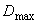 2         Полный остаток на ситах по массе, % 0-15 0 N п/пОбозначение стандартаНаименование стандарта1ГОСТ 32703-2014 Межгосударственный стандарт. Дороги автомобильные общего пользования. Щебень и гравий из горных пород. Технические требования 2ГОСТ 32824-2014 Межгосударственный стандарт. Дороги автомобильные общего пользования. Песок природный. Технические требования 3ГОСТ 32721-2014 Межгосударственный стандарт. Дороги автомобильные общего пользования. Песок природный и дробленый. Определение насыпной плотности и пустотности 4ГОСТ 32722-2014 Межгосударственный стандарт. Дороги автомобильные общего пользования. Песок природный и дробленый. Определение истинной плотности 5ГОСТ 32723-2014 Межгосударственный стандарт. Дороги автомобильные общего пользования. Песок природный и дробленый. Определение минералого-петрографического состава 6ГОСТ 32724-2014 Межгосударственный стандарт. Дороги автомобильные общего пользования. Песок природный и дробленый. Определение наличия органических примесей 7ГОСТ 32725-2014 Межгосударственный стандарт. Дороги автомобильные общего пользования. Песок природный и дробленый. Определение содержания пылевидных и глинистых частиц 8ГОСТ 32726-2014 Межгосударственный стандарт. Дороги автомобильные общего пользования. Песок природный и дробленый. Определение содержания глины в комках 9ГОСТ 32727-2014 Межгосударственный стандарт. Дороги автомобильные общего пользования. Песок природный и дробленый. Определение гранулометрического (зернового) состава и модуля крупности 10ГОСТ 32728-2014 Межгосударственный стандарт. Дороги автомобильные общего пользования. Песок природный и дробленый. Отбор проб 11ГОСТ 32768-2014 Межгосударственный стандарт. Дороги автомобильные общего пользования. Песок природный и дробленый. Определение влажности 12ГОСТ 32823-2014 Межгосударственный стандарт. Дороги автомобильные общего пользования. Песок шлаковый. Определение содержания глинистых частиц (метод набухания) 13ГОСТ 32825-2014 Межгосударственный стандарт. Дороги автомобильные общего пользования. Дорожные покрытия. Методы измерения геометрических размеров повреждений 14ГОСТ 33024-2014 Межгосударственный стандарт. Дороги автомобильные общего пользования. Щебень и гравий из горных пород. Определение сопротивления истираемости по показателю микро-Деваль 15ГОСТ 33026-2014 Межгосударственный стандарт. Дороги автомобильные общего пользования. Щебень и гравий из горных пород. Определение содержания глины в комках 16ГОСТ 33028-2014 Межгосударственный стандарт. Дороги автомобильные общего пользования. Щебень и гравий из горных пород. Определение влажности 17ГОСТ 33029-2014 Межгосударственный стандарт. Дороги автомобильные общего пользования. Щебень и гравий из горных пород. Определение гранулометрического состава 18ГОСТ 33030-2014 Межгосударственный стандарт. Дороги автомобильные общего пользования. Щебень и гравий из горных пород. Определение дробимости 19ГОСТ 33031-2014 Межгосударственный стандарт. Дороги автомобильные общего пользования. Щебень и гравий из горных пород. Определение минералого-петрографического состава 20ГОСТ 33046-2014Межгосударственный стандарт. Дороги автомобильные общего пользования. Щебень и гравий из горных пород. Определение наличия органических примесей в гравии и щебне из гравия 21ГОСТ 33047-2014 Межгосударственный стандарт. Дороги автомобильные общего пользования. Щебень и гравий из горных пород. Определение насыпной плотности и пустотности 22ГОСТ 33048-2014 Межгосударственный стандарт. Дороги автомобильные общего пользования. Щебень и гравий из горных пород. Отбор проб 23ГОСТ 33049-2014 Межгосударственный стандарт. Дороги автомобильные общего пользования. Щебень и гравий из горных пород. Определение сопротивления дроблению и износу 24ГОСТ 33050-2014 Межгосударственный стандарт. Дороги автомобильные общего пользования. Щебень и гравий из горных пород. Определение реакционной способности горной породы и щебня (гравия) 25ГОСТ 33051-2014 Межгосударственный стандарт. Дороги автомобильные общего пользования. Щебень и гравий из горных пород. Определение содержания дробленых зерен в гравии и щебне из гравия 26ГОСТ 33052-2014 Межгосударственный стандарт. Дороги автомобильные общего пользования. Определение эквивалента песка 27ГОСТ 33053-2014Межгосударственный стандарт. Дороги автомобильные общего пользования. Щебень и гравий из горных пород. Определение содержания зерен пластинчатой (лещадной) и игловатой формы 28ГОСТ 33054-2014Межгосударственный стандарт. Дороги автомобильные общего пользования. Щебень и гравий из горных пород. Определение содержания зерен слабых пород в щебне (гравии) 29ГОСТ 33055-2014 Межгосударственный стандарт. Дороги автомобильные общего пользования. Щебень и гравий из горных пород. Определение содержания пылевидных и глинистых частиц 30ГОСТ 33056-2014 Дороги автомобильные общего пользования. Щебень и гравий из горных пород. Определение устойчивости структуры щебня (гравия) против распада 31ГОСТ 33057-2014Межгосударственный стандарт. Дороги автомобильные общего пользования. Щебень и гравий из горных пород. Определение средней и истинной плотности, пористости и водопоглощения 32ГОСТ 33109-2014 Межгосударственный стандарт. Дороги автомобильные общего пользования. Щебень и гравий из горных пород. Определение морозостойкости 33ГОСТ 32757-2014 Межгосударственный стандарт. Дороги автомобильные общего пользования. Временные технические средства организации дорожного движения. Классификация 34ГОСТ 32758-2014Межгосударственный стандарт. Дороги автомобильные общего пользования. Временные технические средства организации дорожного движения. Технические требования и правила применения 35ГОСТ 32843-2014 Межгосударственный стандарт. Дороги автомобильные общего пользования. Столбики сигнальные дорожные. Технические требования 36ГОСТ 32871-2014 Межгосударственный стандарт. Дороги автомобильные общего пользования. Трубы дорожные водопропускные. Технические требования 37ГОСТ 32945-2014 Межгосударственный стандарт. Дороги автомобильные общего пользования. Знаки дорожные. Технические требования 38ГОСТ 32948-2014 Межгосударственный стандарт. Дороги автомобильные общего пользования. Опоры дорожных знаков. Технические требования 39ГОСТ 33063-2014 Межгосударственный стандарт. Дороги автомобильные общего пользования. Классификация типов местности и грунтов 40ГОСТ 33151-2014 Межгосударственный стандарт. Дороги автомобильные общего пользования. Элементы обустройства. Технические требования. Правила применения 41ГОСТ 33382-2015 Межгосударственный стандарт. Дороги автомобильные общего пользования. Техническая классификация 42ГОСТ 33475-2015 Межгосударственный стандарт. Дороги автомобильные общего пользования. Геометрические элементы. Технические требования 43ГОСТ 32731-2014 Межгосударственный стандарт. Дороги автомобильные общего пользования. Требования к проведению строительного контроля 44ГОСТ 32755-2014 Межгосударственный стандарт. Дороги автомобильные общего пользования. Требования к проведению приемки в эксплуатацию выполненных работ 45ГОСТ 32756-2014 Межгосударственный стандарт. Дороги автомобильные общего пользования. Требования к проведению промежуточной приемки выполненных работ 46ГОСТ 32867-2014 Межгосударственный стандарт. Дороги автомобильные общего пользования. Организация строительства. Общие требования 47ГОСТ 33161-2014Межгосударственный стандарт. Дороги автомобильные общего пользования. Требования к проведению диагностики и паспортизации искусственных сооружений на автомобильных дорогах 48ГОСТ 33180-2014 Межгосударственный стандарт. Дороги автомобильные общего пользования. Требования к уровню летнего содержания 49ГОСТ 33181-2014 Межгосударственный стандарт. Дороги автомобильные общего пользования. Требования к уровню зимнего содержания 50ГОСТ 32946-2014 Межгосударственный стандарт. Дороги автомобильные общего пользования. Знаки дорожные. Методы контроля 51ГОСТ 32950-2014 Межгосударственный стандарт. Дороги автомобильные общего пользования. Опоры металлические дорожных знаков. Методы контроля 52ГОСТ 32963-2014 Межгосударственный стандарт. Дороги автомобильные общего пользования. Расстояние видимости. Методы измерений 53ГОСТ 32965-2014 Межгосударственный стандарт. Дороги автомобильные общего пользования. Методы учета интенсивности движения транспортного потока 54ГОСТ 33078-2014 Межгосударственный стандарт. Дороги автомобильные общего пользования. Методы измерения сцепления колеса автомобиля с покрытием 55ГОСТ 33101-2014 Межгосударственный стандарт. Дороги автомобильные общего пользования. Дорожные покрытия. Методы измерения ровности 56ГОСТ 33146-2014 Межгосударственный стандарт. Дороги автомобильные общего пользования. Трубы дорожные водопропускные. Методы контроля 57ГОСТ 16504-81Система государственных испытаний продукции. Испытания и контроль качества продукции. Основные термины и определения.58ГОСТ 17.0.0.01-76Система стандартов в области охраны природы и улучшения использования природных ресурсов. Основные положения59ГОСТ 17.1.1.01-77Охрана природы. Гидросфера. Использование и охрана вод. Основные термины и определения60ГОСТ 17.2.1.01-76Охрана природы. Атмосфера. Классификация выбросов по составу61ГОСТ Р 8.568-97Государственная система обеспечения единства измерений. Аттестация испытательного оборудования. Основные положения62ГОСТ Р ИСО 5725-1-2002Государственный стандарт Российской Федерации. Точность (правильность и прецизионность) методов и результатов измерений. Часть 1. Основные положения и определения63СП 131.13330.2012Свод правил. Строительная климатология. Актуализированная  редакция СНиП 23-01-99*    64СП 126.13330.2012Свод правил. Геодезические работы в строительстве. Актуализированная  редакция СНиП 3.01.03-84    65СП 78.13330.2012Свод правил. Автомобильные дороги. Актуализированная  редакция СНиП 3.06.03-85    66СП 46.13330.2012 Свод правил. Мосты и трубы. Актуализированная редакция СНиП 3.06.04-9167ВСН 7-89Указания по строительству, капитальному ремонту и содержанию гравийных покрытий.68ВСН 8-89Инструкция по охране природной среды при строительстве, ремонте и содержании автомобильных дорог69ВСН 25 – 86Указания по обеспечению безопасности дорожного движения на автомобильных дорогах70ВСН 29-76Технические указания по оценке и повышению технико-эксплуатационных качеств дорожных одежд и земляного полотна автомобильных дорог71ВСН 42-91Нормы расхода строительных материалов на строительство и ремонт автомобильных дорог и мостов72ОДН 218.0.006-2002Правила диагностики и оценки состояния автомобильных дорог (взамен ВСН-6-90).Основные положения73ВСН 34-78Инструкция по проведению рубок ухода в снегозащитных насаждениях вдоль автомобильных дорогс. Красногорское                                                                                                                                    «___» __________ 2016 г.Заказчик: Администрация муниципального образования «Красногорский район»ИНН 1815001093, КПП 183701001                          Адрес:427650, УР, с. Красногорское, ул. Ленина, 64                                     Тел.\факс 8 (34164) 2-16-00, 2-17-51 УФК по Удмуртской Республике (ОФК 15, УФ Администрации Красногорского района  л/с 02133025810, Администрация Красногорского района    л/с 03526140001) р\с 40204810500000000016                              ОТДЕЛЕНИЕ-НБ УДМУРТСКАЯ РЕСПУБЛИКА                             Г. ИЖЕВСК  БИК 049401001Адрес эл. почты: krasno2@udm.net Глава  муниципального образования «Красногорский район»    ________________В.С.Корепанов         м.п.Подрядчик:Подрядчик:Приложение №1к муниципальному контракту№______________________от «___»___________2016г.Приложение №1к муниципальному контракту№______________________от «___»___________2016г.№Наименование работ, объем работ, цикличность работЕд. измеренияКол-воСроки выполнения  и процент  выполнения от  объема   работ  по данному виду  п/пНаименование работ, объем работ, цикличность работЕд. измеренияКол-воСроки выполнения  и процент  выполнения от  объема   работ  по данному виду  123451Очистка дороги от снега плужными снегоочистителями на базе трактора на пневмоколесном ходу  мощностью 215 л.с.  (200х8+680х4,5)  х12 цикла =55920м210000м25,592  январь-30%, февраль- 30%, март -30%, апрель- 10% 2Очистка дороги от  уплотненного снега автогрейдерами мощностью 135 л.с.  (200х8+680х4,5)  х5 циклов =23300м2  10000м22,33  январь-30%, февраль- 30%, март -30%, апрель- 10% 3Уборка снежных валов автогрейдером среднего типа 135 л.с. (0,88км х 2прохода х 3 цикла)=5,28 км 10 км вала0,528  январь-30%, февраль- 30%, март -40%, 4Устройство траншей в снегу бульдозером    мощностью 108л.с. 0,88км х  5 км транш. = 4,4 км    10км 0,44  январь-50%, февраль- 50%, 5Очистка дорожных знаков от снега  вручную                8 шт. х 11 циклов=88 знаков.100шт0,88  январь-30%, февраль- 30%, март -30%, апрель- 10% 6Распределение противогололедных материалов  комбинированной дорожной машиной  мощностью от 210 до 270 л.с. (200х8+680х4,5)  х2ц)=9320м2 .(Норма расхода  материалов  на 1м2 -    песок для строительных работ ГОСТ 8736-93 - 125г)10000м20,932  январь-30%, февраль- 30%, март -30%, апрель- 10% 7Доставка противогололедных материалов к месту распределения комбинированными дорожными  машинами  мощностью от 210 до 270 л.с. 0,88км х 1,4км расст. доставки х 2 цикла=2,464км10км0,2464  январь-30%, февраль- 30%, март -30%, апрель- 10% 8Планировка проезжей части гравийных и щебеночных  дорог автогрейдером  мощностью 135 л.с. (200х8+680х4,5)   х7 циклов = 32620м2 1000м2 32,62апрель-35%,  май -45%, июнь-20%9Скашивание травы  косилкой на базе трактора на пневмоколесном ходу   мощностью 80 л.с. с шириной окашивания до 2м (0,88 км х2 стороны х 1 прохода х 1цикла =1,76км прохода  (ширина окашивания   с каждой  стороны от бровки земляного полотна не менее  2 м) 1 км1,76июнь 100%10Восстановление профиля  гравийных дорог с добавлением нового материала с предварительным  рыхлением существующей  дорожной одежды навесными рыхлителями  на базе трактора на пневмоколесном ходу  80 л.с.   с добавлением нового материала  и распределением автогрейдером среднего типа 135 л.с.   и последующим уплотнением катками дорожными  самоходными   массой 8 тн.         (Норма расхода материала на 1000м2 :  гравий  -30 м3, вода-9м3 1000м20,51  май -25%, июнь-25%, август-50%11Восстановление профиля  гравийных дорог без добавлением нового материала с предватильным рыхлением существующей  дорожной одежды навесными рыхлителями  на базе трактора на пневмоколесном ходу  80 л.с. ,  восстановлением поперечного профиля автогрейдером среднего типа 135 л.с.   и последующим уплотнением катками дорожными  самоходными   массой 8 тн.(Норма расхода материала на 1000м2 :   вода-9м3) 1000м20,048  май -25%, июнь-25%, август-50%12Подсыпка обочин грунтом с применением  бульдозера мощностью   108л.с.   из резерва  толщиной 10см   с перемещением на  расстояние до 20 м. 880м х 2стороны х 2м х  0,2мх3% =21,12м3100м30,2112  май -25%, июнь-25%, август-50%13Срезка  кустарника и подлеска  мотокусторезом  3,5 л.с.  на обочинах ,откосах и  кюветах  0,02га х  1 х0,88 км дороги = 0,0176 га                    1 га0,0176апрель-50%,  май -50%, 14Дробление древесно-кустарниковой растительности в щепу   навесной установкой   на тракторе  мощностью 80 л.с.  0,02га х  1 х0,88 км дороги = 0,0176 га                    1 га0,0176апрель-50%,  май -50%, 15Восстановление профиля ,прочистка и профилирование  не укрепленных кюветов   и  водоотводных и нагорных  канав автогрейдерами  среднего типа  мощностью 135 л.с.(0,88 км х 2 прохода х 2цикла)= 3,52 км                     1км3,52  май -25%, июнь-25%, август-50%16Замена  стоек дорожных  знаков   с установкой нового знака   (Норма расхода материалов на 100 шт : стойки металлические под дорожные знаки из круглых труб массой до 0,01тн длиной 4,5м  д=108мм,толщина 3мм -3,5 тн.,щитки металлические прямоугольные 350х700 ,круглые диаметром 700мм  и треугольные 900х900х900 мм -100шт., портландцемент для бетона дорожных и аэродномных покрытий марки 400 -2,059тн.,песок природный для строительных работ средний  -3,47 м3,щебень из природного камня для строительных работ марки  1000 фракции 10-20мм- 3,76м3, болты и гайки - 13кг ) 6шт.стоек   х 8,5% =1 ст. (0,51) и щитков дорожных заков100шт0,01  май -25%, июнь-25%, август-50%17Окраска стоек дорожных знаков (Норма расхода материалов на 100шт.: эмаль Пф-115 белая -12кг, эмаль ПФ-115 черная -2,72кг)  100шт0,06  май -100%, 18Очистка отверстий труб от грязи и наносов вручную (5 метров на трубу)10м0,50  май -25%, июнь-25%, август-50%Наименование показателяЗначениеЗначениеМетод испытанияНаименование показателядля наружных работдля внутренних работМетод испытания1 Цвет покрытия краскиДолжен находиться в пределах допускаемых отклонений, установленных образцами цвета «Картотеки» или контрольными образцами цветаДолжен находиться в пределах допускаемых отклонений, установленных образцами цвета «Картотеки» или контрольными образцами цветаПо ГОСТ 29319, НД или ТД на конкретную краску2 Внешний вид покрытияПосле высыхания краска должна образовывать однородную, гладкую поверхность, без посторонних включенийПосле высыхания краска должна образовывать однородную, гладкую поверхность, без посторонних включенийПо 9.3 настоящего стандарта3 Массовая доля нелетучих веществ, %60 - 9358 - 93По ГОСТ 175374 Условная вязкость по вискозиметру типа ВЗ-246 диаметром сопла 4 мм при температуре (20,0±0,5) °С, с60 - 18060 - 140По ГОСТ 84205 Степень перетира, мкм, не более:..По ГОСТ 6589белила7070По ГОСТ 6589краски цветные9080По ГОСТ 6589охра, мумия, сурик80-По ГОСТ 65896 Укрывистость невысушенной пленки, г/см2, не болееЗначение показателя должно быть установлено в НД или ТД на конкретную марку краскиЗначение показателя должно быть установлено в НД или ТД на конкретную марку краскиПо ГОСТ 8784, метод 17 Время высыхания до степени 3 при температуре (20±2) °С, ч, не более2424По ГОСТ 190078 Стойкость покрытия к статическому воздействию воды при температуре (20±2) °С, ч, не менее11По ГОСТ 9.403, метод А9 Условная светостойкость покрытия, ч:..По ГОСТ 21903краски цветные, не менее22По ГОСТ 21903белила, охра, мумия, сурикНе определяютНе определяютПо ГОСТ 2190310 Температура вспышки в закрытом тигле, °СНе менее 23 °С, но не более 61 °СНе менее 23 °С, но не более 61 °СПо ГОСТ 12.1.044 и 9.4 настоящего стандарта11 Срок службы в условиях эксплуатации У1, УХЛ1, год, не менее1-По 9.5 настоящего стандартаРазмер контрольных сит, мм 2         Полный остаток на ситах по массе, % 0-15 0 N п/пОбозначение стандартаНаименование стандарта1ГОСТ 32703-2014 Межгосударственный стандарт. Дороги автомобильные общего пользования. Щебень и гравий из горных пород. Технические требования 2ГОСТ 32824-2014 Межгосударственный стандарт. Дороги автомобильные общего пользования. Песок природный. Технические требования 3ГОСТ 32721-2014 Межгосударственный стандарт. Дороги автомобильные общего пользования. Песок природный и дробленый. Определение насыпной плотности и пустотности 4ГОСТ 32722-2014 Межгосударственный стандарт. Дороги автомобильные общего пользования. Песок природный и дробленый. Определение истинной плотности 5ГОСТ 32723-2014 Межгосударственный стандарт. Дороги автомобильные общего пользования. Песок природный и дробленый. Определение минералого-петрографического состава 6ГОСТ 32724-2014 Межгосударственный стандарт. Дороги автомобильные общего пользования. Песок природный и дробленый. Определение наличия органических примесей 7ГОСТ 32725-2014 Межгосударственный стандарт. Дороги автомобильные общего пользования. Песок природный и дробленый. Определение содержания пылевидных и глинистых частиц 8ГОСТ 32726-2014 Межгосударственный стандарт. Дороги автомобильные общего пользования. Песок природный и дробленый. Определение содержания глины в комках 9ГОСТ 32727-2014 Межгосударственный стандарт. Дороги автомобильные общего пользования. Песок природный и дробленый. Определение гранулометрического (зернового) состава и модуля крупности 10ГОСТ 32728-2014 Межгосударственный стандарт. Дороги автомобильные общего пользования. Песок природный и дробленый. Отбор проб 11ГОСТ 32768-2014 Межгосударственный стандарт. Дороги автомобильные общего пользования. Песок природный и дробленый. Определение влажности 12ГОСТ 32823-2014 Межгосударственный стандарт. Дороги автомобильные общего пользования. Песок шлаковый. Определение содержания глинистых частиц (метод набухания) 13ГОСТ 32825-2014 Межгосударственный стандарт. Дороги автомобильные общего пользования. Дорожные покрытия. Методы измерения геометрических размеров повреждений 14ГОСТ 33024-2014 Межгосударственный стандарт. Дороги автомобильные общего пользования. Щебень и гравий из горных пород. Определение сопротивления истираемости по показателю микро-Деваль 15ГОСТ 33026-2014 Межгосударственный стандарт. Дороги автомобильные общего пользования. Щебень и гравий из горных пород. Определение содержания глины в комках 16ГОСТ 33028-2014 Межгосударственный стандарт. Дороги автомобильные общего пользования. Щебень и гравий из горных пород. Определение влажности 17ГОСТ 33029-2014 Межгосударственный стандарт. Дороги автомобильные общего пользования. Щебень и гравий из горных пород. Определение гранулометрического состава 18ГОСТ 33030-2014 Межгосударственный стандарт. Дороги автомобильные общего пользования. Щебень и гравий из горных пород. Определение дробимости 19ГОСТ 33031-2014 Межгосударственный стандарт. Дороги автомобильные общего пользования. Щебень и гравий из горных пород. Определение минералого-петрографического состава 20ГОСТ 33046-2014Межгосударственный стандарт. Дороги автомобильные общего пользования. Щебень и гравий из горных пород. Определение наличия органических примесей в гравии и щебне из гравия 21ГОСТ 33047-2014 Межгосударственный стандарт. Дороги автомобильные общего пользования. Щебень и гравий из горных пород. Определение насыпной плотности и пустотности 22ГОСТ 33048-2014 Межгосударственный стандарт. Дороги автомобильные общего пользования. Щебень и гравий из горных пород. Отбор проб 23ГОСТ 33049-2014 Межгосударственный стандарт. Дороги автомобильные общего пользования. Щебень и гравий из горных пород. Определение сопротивления дроблению и износу 24ГОСТ 33050-2014 Межгосударственный стандарт. Дороги автомобильные общего пользования. Щебень и гравий из горных пород. Определение реакционной способности горной породы и щебня (гравия) 25ГОСТ 33051-2014 Межгосударственный стандарт. Дороги автомобильные общего пользования. Щебень и гравий из горных пород. Определение содержания дробленых зерен в гравии и щебне из гравия 26ГОСТ 33052-2014 Межгосударственный стандарт. Дороги автомобильные общего пользования. Определение эквивалента песка 27ГОСТ 33053-2014Межгосударственный стандарт. Дороги автомобильные общего пользования. Щебень и гравий из горных пород. Определение содержания зерен пластинчатой (лещадной) и игловатой формы 28ГОСТ 33054-2014Межгосударственный стандарт. Дороги автомобильные общего пользования. Щебень и гравий из горных пород. Определение содержания зерен слабых пород в щебне (гравии) 29ГОСТ 33055-2014 Межгосударственный стандарт. Дороги автомобильные общего пользования. Щебень и гравий из горных пород. Определение содержания пылевидных и глинистых частиц 30ГОСТ 33056-2014 Дороги автомобильные общего пользования. Щебень и гравий из горных пород. Определение устойчивости структуры щебня (гравия) против распада 31ГОСТ 33057-2014Межгосударственный стандарт. Дороги автомобильные общего пользования. Щебень и гравий из горных пород. Определение средней и истинной плотности, пористости и водопоглощения 32ГОСТ 33109-2014 Межгосударственный стандарт. Дороги автомобильные общего пользования. Щебень и гравий из горных пород. Определение морозостойкости 33ГОСТ 32757-2014 Межгосударственный стандарт. Дороги автомобильные общего пользования. Временные технические средства организации дорожного движения. Классификация 34ГОСТ 32758-2014Межгосударственный стандарт. Дороги автомобильные общего пользования. Временные технические средства организации дорожного движения. Технические требования и правила применения 35ГОСТ 32843-2014 Межгосударственный стандарт. Дороги автомобильные общего пользования. Столбики сигнальные дорожные. Технические требования 36ГОСТ 32871-2014 Межгосударственный стандарт. Дороги автомобильные общего пользования. Трубы дорожные водопропускные. Технические требования 37ГОСТ 32945-2014 Межгосударственный стандарт. Дороги автомобильные общего пользования. Знаки дорожные. Технические требования 38ГОСТ 32948-2014 Межгосударственный стандарт. Дороги автомобильные общего пользования. Опоры дорожных знаков. Технические требования 39ГОСТ 33063-2014 Межгосударственный стандарт. Дороги автомобильные общего пользования. Классификация типов местности и грунтов 40ГОСТ 33151-2014 Межгосударственный стандарт. Дороги автомобильные общего пользования. Элементы обустройства. Технические требования. Правила применения 41ГОСТ 33382-2015 Межгосударственный стандарт. Дороги автомобильные общего пользования. Техническая классификация 42ГОСТ 33475-2015 Межгосударственный стандарт. Дороги автомобильные общего пользования. Геометрические элементы. Технические требования 43ГОСТ 32731-2014 Межгосударственный стандарт. Дороги автомобильные общего пользования. Требования к проведению строительного контроля 44ГОСТ 32755-2014 Межгосударственный стандарт. Дороги автомобильные общего пользования. Требования к проведению приемки в эксплуатацию выполненных работ 45ГОСТ 32756-2014 Межгосударственный стандарт. Дороги автомобильные общего пользования. Требования к проведению промежуточной приемки выполненных работ 46ГОСТ 32867-2014 Межгосударственный стандарт. Дороги автомобильные общего пользования. Организация строительства. Общие требования 47ГОСТ 33161-2014Межгосударственный стандарт. Дороги автомобильные общего пользования. Требования к проведению диагностики и паспортизации искусственных сооружений на автомобильных дорогах 48ГОСТ 33180-2014 Межгосударственный стандарт. Дороги автомобильные общего пользования. Требования к уровню летнего содержания 49ГОСТ 33181-2014 Межгосударственный стандарт. Дороги автомобильные общего пользования. Требования к уровню зимнего содержания 50ГОСТ 32946-2014 Межгосударственный стандарт. Дороги автомобильные общего пользования. Знаки дорожные. Методы контроля 51ГОСТ 32950-2014 Межгосударственный стандарт. Дороги автомобильные общего пользования. Опоры металлические дорожных знаков. Методы контроля 52ГОСТ 32963-2014 Межгосударственный стандарт. Дороги автомобильные общего пользования. Расстояние видимости. Методы измерений 53ГОСТ 32965-2014 Межгосударственный стандарт. Дороги автомобильные общего пользования. Методы учета интенсивности движения транспортного потока 54ГОСТ 33078-2014 Межгосударственный стандарт. Дороги автомобильные общего пользования. Методы измерения сцепления колеса автомобиля с покрытием 55ГОСТ 33101-2014 Межгосударственный стандарт. Дороги автомобильные общего пользования. Дорожные покрытия. Методы измерения ровности 56ГОСТ 33146-2014 Межгосударственный стандарт. Дороги автомобильные общего пользования. Трубы дорожные водопропускные. Методы контроля 57ГОСТ 16504-81Система государственных испытаний продукции. Испытания и контроль качества продукции. Основные термины и определения.58ГОСТ 17.0.0.01-76Система стандартов в области охраны природы и улучшения использования природных ресурсов. Основные положения59ГОСТ 17.1.1.01-77Охрана природы. Гидросфера. Использование и охрана вод. Основные термины и определения60ГОСТ 17.2.1.01-76Охрана природы. Атмосфера. Классификация выбросов по составу61ГОСТ Р 8.568-97Государственная система обеспечения единства измерений. Аттестация испытательного оборудования. Основные положения62ГОСТ Р ИСО 5725-1-2002Государственный стандарт Российской Федерации. Точность (правильность и прецизионность) методов и результатов измерений. Часть 1. Основные положения и определения63СП 131.13330.2012Свод правил. Строительная климатология. Актуализированная  редакция СНиП 23-01-99*    64СП 126.13330.2012Свод правил. Геодезические работы в строительстве. Актуализированная  редакция СНиП 3.01.03-84    65СП 78.13330.2012Свод правил. Автомобильные дороги. Актуализированная  редакция СНиП 3.06.03-85    66СП 46.13330.2012 Свод правил. Мосты и трубы. Актуализированная редакция СНиП 3.06.04-9167ВСН 7-89Указания по строительству, капитальному ремонту и содержанию гравийных покрытий.68ВСН 8-89Инструкция по охране природной среды при строительстве, ремонте и содержании автомобильных дорог69ВСН 25 – 86Указания по обеспечению безопасности дорожного движения на автомобильных дорогах70ВСН 29-76Технические указания по оценке и повышению технико-эксплуатационных качеств дорожных одежд и земляного полотна автомобильных дорог71ВСН 42-91Нормы расхода строительных материалов на строительство и ремонт автомобильных дорог и мостов72ОДН 218.0.006-2002Правила диагностики и оценки состояния автомобильных дорог (взамен ВСН-6-90).Основные положения73ВСН 34-78Инструкция по проведению рубок ухода в снегозащитных насаждениях вдоль автомобильных дорогНаименование показателя N строки Единица Наличие Наличие измерения на начало отчетного года на конец отчетного года 1 2 3 4 5 Съезды с твердым покрытием с основной дороги 01 штАвтобусные остановки 02 штОграждения барьерного типа 03 км Сигнальные столбики на бровке земляного полотна 04 штДорожные знаки и указатели 05 шт